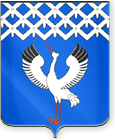 Периодическое печатное издание органов местного самоуправления Байкаловского сельского поселения Распространяется бесплатно.Раздел IДумамуниципального образованияБайкаловского сельского поселения         9-е заседание 4-го созыва          РЕШЕНИЕ26 апреля 2018г.                       с. Байкалово                                          № 48О внесении изменений в Устав Байкаловского сельского поселенияВ связи с принятием Федеральных законов  от 30.10.2017 № 299-ФЗ «О внесении изменений в отдельные законодательные акты Российской Федерации», от 29.12.2017 № 455-ФЗ «О внесении изменений в Градостроительный кодекс Российской Федерации и отдельные законодательные акты Российской Федерации», от 29.12.2017 № 463-ФЗ «О внесении изменений в Федеральный закон «Об общих принципах организации местного самоуправления в Российской Федерации» и отдельные законодательные акты Российской Федерации», руководствуясь подпунктом 1 пункта 2 статьи 22 Устава Байкаловского сельского поселения,  Дума Байкаловского сельского поселения, РЕШИЛА:1. Внести в Устав Байкаловского сельского поселения от 22.12.2005 г. №7/а (в редакции от 22.02.2018г. № 38) следующие  изменения:1)  подпункт 19 пункта 1 статьи 6 изложить в следующей редакции:«19) утверждение правил благоустройства территории поселения, осуществление  контроля за их соблюдением, организация благоустройства территории поселения в соответствии с указанными правилами;»; 2) подпункт 5 пункта 10 статьи 27 изложить в следующей редакции:«5) организует работу по разработке проекта местного бюджета, проекта стратегии социально-экономического развития поселения;»;3) подпункт 7 пункта 10 статьи 27 изложить в следующей редакции:«7) представляет на утверждение Думе поселения проект стратегии социально-экономического развития поселения;»;4) наименование статьи 16 изложить в следующей редакции:«Статья 16. Публичные слушания, общественные обсуждения»;5) подпункты 3, 4, 5, 5.1, 7, 8, 9, 9.1 пункта 3 статьи 16 признать утратившими силу;6) пункт 3 статьи 16 дополнить подпунктом 10.1 следующего содержания:«10.1) проект стратегии социально-экономического развития поселения;»;7) подпункт 4 пункта 2 статьи 22 изложить в следующей редакции;«4) утверждение стратегии социально-эконмического развития поселения;»;8) пункт 2 статьи 22 дополнить подпунктом 14 следующего содержания:«14) утверждение правил благоустройства территории поселения.»;9) пункт 6 статьи 16 изложить в следующей редакции:«6. По проектам генеральных планов, проектам правил землепользования и застройки, проектам планировки территории, проектам межевания территории, проектам правил благоустройства территории, проектам, предусматривающим внесение изменений в один из указанных утвержденных документов, проектам решений о предоставлении разрешения на условно разрешенный вид использования земельного участка или объекта капитального строительства, проектам решений о предоставлении разрешения на отклонение от предельных параметров  разрешенного строительства, реконструкции объектов капитального строительства, вопросам изменения одного вида разрешенного использования земельных участков и объектов капитального строительства на другой вид такого использования при отсутствии утвержденных правил землепользования и застройки проводятся общественные обсуждения или публичные слушания, порядок организации и проведения которых определяется нормативным правовым актом Думы поселения с учетом положений законодательства о градостроительной деятельности.». 2. Настоящее решение опубликовать (обнародовать) в «Информационном вестнике Байкаловского сельского поселения» и на официальном сайте Думы МО Байкаловского сельского поселения: www.байкдума.рф после проведения государственной регистрации.3. Настоящее решение вступает в силу со дня его официального опубликования. Председатель Думы муниципального образованияБайкаловского сельского поселения              				            С.В. Кузеванова 26 апреля 2018г.Глава муниципального образованияБайкаловского сельского поселения               		      	      Д.В. Лыжин26 апреля 2018г.Думамуниципального образованияБайкаловского сельского поселения11-е заседание  4-го созываРЕШЕНИЕ28 июня 2018г.                            с. Байкалово                                    № 62О внесении изменений в решение Думы муниципального образования Байкаловского сельского поселения от 02.08.2013 г. № 81 «О земельном налоге на территории муниципального образования  Байкаловского сельского поселения» (в ред. от 29.03.2018 г. № 46)В соответствии с Налоговым кодексом Российской Федерации, руководствуясь Уставом Байкаловского сельского поселения, Дума муниципального образования Байкаловского сельского поселения,РЕШИЛА:	1. Внести в решение Думы муниципального образования Байкаловского сельского поселения от 02.08.2013 года № 81 «О земельном налоге на территории муниципального образования  Байкаловского сельского поселения» (в ред. от 29.03.2018 г. №46)  следующие  изменения:1) пункт 2.3 признать утратившим силу;2) пункт 2.4 признать утратившим силу;3) пункт 4 изложить в следующей редакции:«4. Налоговые льготы. 4.1. Освобождаются от уплаты налога неработающие пенсионеры по старости (женщины, достигшие возраста 55 лет, мужчины - 60 лет); инвалиды I, II группы, инвалиды с детства; Почетные граждане Байкаловского сельского поселения – в отношении одного земельного участка в границах Байкаловского сельского поселения, используемого для личного подсобного хозяйства, садоводства, огородничества, для индивидуального жилищного строительства.4.2. Налогоплательщики – физические лица, имеющие право на налоговые льготы, представляют в налоговый орган по своему выбору заявление о предоставлении налоговой льготы, а также вправе представить документы, подтверждающие право налогоплательщика на налоговую льготу.».  2. Настоящее решение опубликовать (обнародовать) в «Информационном вестнике Байкаловского сельского поселения» и на официальном сайте Думы МО Байкаловского сельского поселения: www.байкдума.рф.  3. Настоящее решение вступает в силу со дня его официального опубликования. Председатель Думы муниципального образованияБайкаловского сельского поселения      				                     С.В. Кузеванова28 июня 2018г.Глава муниципального образованияБайкаловского сельского поселения                   			         Д.В.Лыжин28 июня 2018г.Думамуниципального образованияБайкаловского сельского поселения11 - е заседание 4 - го созываРЕШЕНИЕ28 июня 2018 г.                         с. Байкалово                                    № 63                                                                  О ВНЕСЕНИИ ИЗМЕНЕНИЙ В РЕШЕНИЕ ДУМЫ МУНИЦИПАЛЬНОГО ОБРАЗОВАНИЯ БАЙКАЛОВСКОГО СЕЛЬСКОГО ПОСЕЛЕНИЯ № 26 ОТ 27 ДЕКАБРЯ 2017 ГОДА «О БЮДЖЕТЕ МУНИЦИПАЛЬНОГО ОБРАЗОВАНИЯБАЙКАЛОВСКОГО СЕЛЬСКОГО ПОСЕЛЕНИЯНА 2018 ГОД И ПЛАНОВЫЙ ПЕРИОД 2019 И 2020 ГОДОВ»На основании Бюджетного кодекса Российской Федерации, Областного закона от 07 декабря 2017 года № 121 - ОЗ «Об областном бюджете на 2018 год и плановый период 2019 и 2020 годов», с изменениями, внесенными Областным законом от 22 марта 2018 года № 25-ОЗ и от 28 мая 2018 года № 46-ОЗ, решения Думы муниципального образования Байкаловский муниципальный район от 25 декабря 2017 года № 100 «О бюджете муниципального образования Байкаловский муниципальный район на 2018 год и плановый период 2019 и 2020 годов», с изменениями, внесенными решением Думы муниципального образования Байкаловский  муниципальный район № 120 от 28 марта 2018 года и № 135 от 20 июня 2018 года , решения Думы муниципального образования от 27 декабря 2013 года № 36 «Об утверждении Положения о бюджетном процессе в муниципальном образовании Байкаловского сельского поселения», с изменениями, внесенными решениями от 30 декабря 2014 года № 84, от 27 ноября 2015 года № 71, от 26 мая 2016 года № 29, от 29 июля 2016 года № 38, от 28 сентября 2017 года № 8 и от 30 ноября 2017 года № 19, Дума муниципального образования Байкаловского сельского поселенияРЕШИЛА:1. Внести в решение Думы муниципального образования Байкаловского сельского поселения от 27 декабря 2017 года № 26 «О бюджете муниципального образования Байкаловского сельского поселения на 2018 год и плановый период 2019 и 2020 годов» (приложение «Муниципальный вестник» к газете «Районные будни» за  № 1 от 11.01.2018г.), с изменениями, внесенными Решением Думы муниципального образования Байкаловского сельского поселения от 29 марта 2018 года № 44 следующие изменения:  	1) Подпункт 1 пункта 1 раздела 1 изложить в следующей редакции:	«1. Установить общий объем доходов муниципального бюджета:1) 179 197,4 тысяч рублей, в том числе объем межбюджетных трансфертов, получаемых из других бюджетов, в сумме 154 517,8 тысяч рублей, на 2018 год»;	2) Подпункт 2 пункта 1 раздела 1 изложить в следующей редакции:«2) 94 446,7 тысяч рублей, в том числе объем межбюджетных трансфертов, получаемых из других бюджетов, в сумме 69 573,0 тысяч рублей, на 2019 год»;3) Подпункт 1 пункта 2 раздела 1 изложить в следующей редакции:	«2. Установить общий объем расходов муниципального бюджета:1) 187 963,1 тысяч рублей на 2018 год»;4) Подпункт 2 пункта 2 раздела 1 изложить в следующей редакции:«2) 94 446,7 тысяч рублей, в том числе общий объем условно утвержденных расходов 1888,0 тысяч рублей, на 2019 год»;5) Подпункт 1 пункта 7 раздела 1 изложить в следующей редакции:«7. Установить размер резервного фонда местной администрации:1)  10,9 тысяч рублей на 2018 год»; 6) Подпункт 1 пункта 4 раздела III изложить в следующей редакции:«4. Утвердить общий объем бюджетных ассигнований, направляемых из муниципального бюджета на исполнение публичных нормативных обязательств: 30,0 тысяч рублей на 2018 год (Приложение 12)»;Приложение № 12к решению Думы муниципального образования Байкаловского сельского поселения № 26 от 27 декабря 2017 года «О  бюджете муниципального образования Байкаловского сельского поселения на 2018 год и плановый период 2019 и 2020 годов»Бюджетные ассигнования, направляемые на исполнение публичных нормативных обязательств 7) Подпункт 1 пункта 6 раздела III изложить в следующей редакции:«6. Утвердить объем бюджетных ассигнований муниципального Дорожного фонда:1) 93 147,7 тысяч рублей, в том числе за счет акцизов на нефтепродукты 5 746,0 тысяч рублей, за счет межбюджетных трансфертов, предоставленных из других бюджетов 75 400,0 тысяч рублей, за счет остальных налоговых и неналоговых доходов 12 001,7 тысяч рублей, на 2018 год»;  8)  Приложения 2, 3, 4, 5, 6,10 изложить в следующей редакции:2. Настоящее решение вступает в силу с момента подписания,  подлежит официальному опубликованию (обнародованию) в «Информационном вестнике Байкаловского сельского поселения» и на официальном сайте Думы  Байкаловского сельского поселения: www.байкдума.рф.        3. Контроль над выполнением данного решения возложить на постоянную комиссию по бюджету, финансовой, экономической и налоговой политике. Председатель Думы муниципального образованияБайкаловского сельского поселения                                 С.В Кузеванова28 июня  2018 годаГлава муниципального образованияБайкаловского сельского поселения				                                Д.В.Лыжин28 июня 2018 года                                                                                                                                                                                                                                                                                                                         Приложение 2
                                                                                                                                                                                                                                                                                                                                                  к решению Думы муниципального
образования Байкаловского сельского поселения
№ 26  от  27 декабря 2017 года  «О бюджете муниципального
образования Байкаловского сельского поселения                                                                                                                                                                                                                                                на 2018 год и плановый период 2019 и 2020 годов»Приложение 3к Решению Думы муниципальногообразования Байкаловского сельского поселения№ 26 от 27 декабря 2017 года  «О бюджете муниципальногообразования Байкаловского сельского поселения на 2018 год и плановый период 2019 и 2020 годов»Перечень главных администраторовдоходов муниципального бюджета<1*> Примечание. В части доходов, подлежащих зачислению в бюджет сельского поселения.<2*> Примечание. В части безвозмездных поступлений, подлежащих зачислению в бюджет сельского поселения.Приложение 10к решению Думы муниципального образования Байкаловского сельского поселения№ 26  от  27 декабря 2017 года «О бюджете муниципальногообразования Байкаловского сельского поселенияна 2018 год и плановый период 2019 и 2020 годов»Свод источников  финансирования дефицита муниципального бюджета на 2018 год и плановый период 2019 и 2020 годовДумамуниципального образованияБайкаловского сельского поселения11-е заседание 4-го созываРЕШЕНИЕ28 июня 2018г.                    с. Байкалово                                       № 64О назначении и проведении публичных слушаний о внесении изменений в Устав Байкаловского сельского поселенияВ целях приведения Устава Байкаловского сельского поселения в соответствие с действующим законодательством, руководствуясь Федеральным законом от 06.10.2003г. №131-ФЗ «Об общих принципах организации местного самоуправления в Российской Федерации», Положением «О порядке организации и проведения публичных слушаний  в муниципальном образовании Байкаловского сельского поселения», утвержденным решением Думы Байкаловского сельского поселения от 13.07.2006г. № 31 (с изм. от 29.04.2015г.№15),  Дума муниципального образования Байкаловского сельского поселенияРЕШИЛА:1.Назначить и провести публичные слушания по проекту решения Думы МО Байкаловского сельского поселения «О внесении изменений в Устав Байкаловского сельского поселения» «03» августа 2018г. в 17 часов по адресу: 623870, Свердловская область, с. Байкалово, ул. Революции 21, здание администрации поселения (зал заседаний).2. Создать организационный комитет по подготовке  и проведению публичных слушаний в следующем составе: Лыжин Д.В. - глава МО Байкаловского сельского  поселения (председатель оргкомитета), Завьялкова Е.М. - специалист администрации МО Байкаловского сельского поселения, Чернаков В.В. - председатель комиссии по соблюдению  законности и вопросам местного самоуправления,  Боталов Ю.А.- член комиссии по соблюдению  законности и вопросам местного самоуправления, Куликов И.Ю.- член комиссии по соблюдению  законности и вопросам местного самоуправления, Чащина Т.В. - специалист Думы Байкаловского сельского поселения (секретарь оргкомитета).3. Организационному  комитету осуществить прием заявок для участия в публичных слушаниях, предложений и рекомендаций по выносимому  на публичные слушания проекту решения Думы Байкаловского сельского поселения до 16 часов  не позднее «01» августа 2018 г. по адресу: 623870, Свердловская область, с. Байкалово ул. Революции 21, здание администрация поселения (приемная Главы).4. Настоящее решение опубликовать (обнародовать) в «Информационном вестнике» Байкаловского сельского поселения  и на официальном сайте Думы МО Байкаловского сельского поселения: www.байкдума.рф.5. Контроль над  исполнением настоящего решения возложить на комиссию Думы по соблюдению законности и вопросам местного самоуправления (Чернаков В.В.).Председатель Думы муниципального образованияБайкаловского сельского поселения                          			С.В. Кузеванова28 июня 2018г. Глава муниципального образованияБайкаловского сельского поселения                           		Д.В.Лыжин28 июня 2018г. «___» ________  2018 г.ПОЛОЖЕНИЕ"О ПОРЯДКЕ УЧЕТА ПРЕДЛОЖЕНИЙ ПО ПРОЕКТАМ РЕШЕНИЙДУМЫ МУНИЦИПАЛЬНОГО ОБРАЗОВАНИЯ БАЙКАЛОВСКОГО СЕЛЬСКОГО ПОСЕЛЕНИЯ О ПРИНЯТИИ УСТАВА  (О ВНЕСЕНИИ ИЗМЕНЕНИЙИ (ИЛИ) ДОПОЛНЕНИЙ В УСТАВ)БАЙКАЛОВСКОГО СЕЛЬСКОГО ПОСЕЛЕНИЯИ УЧАСТИЯ ГРАЖДАН В ИХ ОБСУЖДЕНИИ"1. Проекты решений Думы муниципального образования Байкаловского сельского поселения о принятии Устава (о внесении изменений и (или) дополнений в Устав) Байкаловского сельского поселения (далее - проекты решений) подлежат официальному опубликованию не позднее, чем за 30дней до дня рассмотрения указанных проектов на заседании Думы Байкаловского сельского поселения с одновременным опубликованием настоящего Положения.2. Граждане, проживающие на территории Байкаловского сельского поселения и обладающие избирательным правом  вправе принять участие в обсуждении проектов решений путем внесения предложений к указанным проектам. Предложения принимаются Администрацией Байкаловского сельского поселения по адресу: 623870 Свердловская область, с. Байкалово ул. Революции 21, приемная Главы.3. Предложения принимаются в течение 20 дней со дня опубликования проектов решений и настоящего Положения.4. Предложения к проектам решений вносятся в письменной форме в виде таблицы поправок:Предложения по проекту решения Думы муниципального образования Байкаловского сельского поселения о принятии Устава (о внесении изменений и (или) дополнений в Устав) Байкаловского сельского поселения5. Предложения вносятся только в отношении изменений, содержащихся в проектах решений, и должны соответствовать Конституции Российской Федерации, федеральному и областному законодательству, не допускать противоречия либо несогласованности с иными положениями Устава Байкаловского сельского поселения, обеспечивать однозначное толкование положений проектов решений и Устава Байкаловского сельского поселения. Предложения, внесенные с нарушением установленных требований, рассмотрению не подлежат.6. Оргкомитет регистрирует поступившие предложения в отдельном журнале и передает их в течение суток с момента окончания приема  предложений юристу администрации.7. Юрист администрации в течение 5 дней с момента поступления предложений обрабатывает их, анализирует, делает заключение по каждому из поступивших предложений и выносит свои рекомендации.8. Заключение юриста администрации передается для рассмотрения в Думу Байкаловского сельского поселения. На заседании Думы по вопросу рассмотрения проекта решения юрист докладывает о предложениях, поступивших от граждан, и озвучивает рекомендации.9. Принятие проекта решения происходит в соответствии с процедурой, закрепленной в Регламенте Думы муниципального образования Байкаловского сельского поселения.П Р О Е К ТДума                                          муниципального образованияБайкаловского сельского поселения__-е заседание 4-го созываРЕШЕНИЕ«___»________2018г.                с. Байкалово                                      №____О внесении изменений вУстав Байкаловского сельского поселенияВ связи с принятием Федерального закона  от 30.10.2017 № 299-ФЗ «О внесении изменений в отдельные законодательные акты российской Федерации»,  руководствуясь подпунктом 1 пункта 2 статьи 22 Устава Байкаловского сельского поселения,  Дума муниципального образования Байкаловского сельского поселения РЕШИЛА:1. Внести в Устав Байкаловского сельского поселенияот 22.12.2005 г. №7/а (в редакции от 26.04.2018г. № 48) следующие  изменения:1) пункт 2 статьи 30 изложить в следующей редакции:«2) организация сбора статистических показателей, характеризующих состояние экономики и социальной сферы муниципального образования, и предоставление указанных данных органам государственной власти в порядке, установленном Правительством Российской Федерации;».2. Настоящее решение опубликовать (обнародовать) в «Информационном вестнике Байкаловского сельского поселения» и на официальном сайте Думы МО Байкаловского сельского поселения: www.байкдума.рф после проведения государственной регистрации.3. Настоящее решение вступает в силу со дня его официального опубликования. Председатель Думы муниципального образованияБайкаловского сельского поселения                    				     С.В. Кузеванова «__» _______ 2018г.Глава муниципального образованияБайкаловского сельского поселения                          				 Д.В.Лыжин «__» _______ 2018г.Думамуниципального образованияБайкаловского сельского поселения         11-е заседание  4-го созываРЕШЕНИЕ28 июня 2018г.                              с. Байкалово                                      № 65О внесении изменений в решение Думы муниципального образования Байкаловского сельского поселения от 27.08.2015 г. № 43 «Об утверждении Положения об управлении и распоряжении  муниципальным имуществом Байкаловского сельского поселения» (в ред. от 26.05.2016 № 38)В соответствии с Гражданским кодексом Российской Федерации, Федеральным законом от 06 октября 2003 года № 131-ФЗ «Об общих принципах организации местного самоуправления в российской Федерации», Федеральным  законом от 14 ноября 2002 года № 161-ФЗ «О государственных и муниципальных унитарных предприятиях», на основании Устава Байкаловского сельского поселения, Дума муниципального образования Байкаловского сельского поселения,РЕШИЛА:         1. Внести в решение Думы муниципального образования Байкаловского сельского поселения от 27.08.2015 года № 43 «Об утверждении Положения об управлении и распоряжении  муниципальным имуществом Байкаловского сельского поселения» (в ред. от 26.05.2016 № 38) следующие  изменения:	       1) в пункте  3.3 раздела 3 слова «принимает Дума Байкаловского сельского поселения» заменить словами «принимает Глава муниципального образования Байкаловского сельского поселения»;	      2) в пункте 3.5 раздела 3 слова «принимает Дума Байкаловского сельского поселения» заменить словами «принимает Глава муниципального образования Байкаловского сельского поселения»;	       3) в пункте 3.9.4 раздела 3 слова «с согласия администрации Байкаловского сельского поселения» исключить;	       4) в пункте 3.9.5 раздела 3 слова «с согласия администрации Байкаловского сельского поселения » исключить.  2. Настоящее решение опубликовать (обнародовать) в «Информационном вестнике Байкаловского сельского поселения» и на официальном сайте Думы МО Байкаловского сельского поселения: www.байкдума.рф.  3. Настоящее решение вступает в силу со дня его официального опубликования. Председатель Думы муниципального образованияБайкаловского сельского поселения      				                     С.В. Кузеванова28 июня 2018г.Глава муниципального образованияБайкаловского сельского поселения                   			         Д.В.Лыжин28 июня 2018г. Думамуниципального образованияБайкаловского сельского поселения11-е заседание 4-го созываРЕШЕНИЕ28 июня 2018г.                           с. Байкалово                                         № 66Об утверждении Положения о порядке организации и проведения общественных обсуждений или публичных слушаний по вопросам градостроительной деятельности на территории Байкаловского сельского поселения В соответствии со статьей 5.1 Градостроительного кодекса Российской Федерации, статьей 28 Федерального закона № 131-ФЗ «Об общих принципах организации местного самоуправления в Российской Федерации», руководствуясь статьей 16 Устава Байкаловского сельского поселения, Дума муниципального образования Байкаловского сельского поселения РЕШИЛА:1. Утвердить Положение о порядке организации и проведения общественных обсуждений или публичных слушаний по вопросам градостроительной деятельности на территории муниципального образования Байкаловского сельского поселения (приложение №1).2. Настоящее решение опубликовать (обнародовать) в «Информационном вестнике Байкаловского сельского поселения», а так же на официальном сайте Думы МО Байкаловского сельского поселения: www.байкдума.рф.3. Настоящее решение вступает в силу после официального опубликования.Председатель Думы муниципального образованияБайкаловского сельского поселения                         			С.В. Кузеванова 28 июня 2018 годаГлава муниципального образованияБайкаловского сельского поселения                               	Д.В. Лыжин28 июня 2018 годаПриложение №1к решению Думы
МО Байкаловского сельского поселения
от 28.06.2018 № 66Положение
о порядке организации и проведения общественных обсуждений или публичных слушаний по вопросам градостроительной деятельности на территории муниципального образования Байкаловского сельского поселения  1. Общие положения1.1. Настоящее Положение разработано в соответствии с  Градостроительным кодексом Российской Федерации, Федеральным законом от 06.10.2003 № 131-ФЗ «Об общих принципах организации местного самоуправления в Российской Федерации», Федеральным законом от 21.07.2014 № 212-ФЗ «Об основах общественного контроля в Российской Федерации».1.2. Общественные обсуждения или публичные слушания по вопросам градостроительной деятельности проводятся по проектам муниципальных правовых актов с целью соблюдения прав человека на благоприятные условия жизнедеятельности, прав и законных интересов правообладателей земельных участков и объектов капитального строительства.1.3. Под общественными обсуждениями по вопросам градостроительной деятельности понимается способ участия жителей Байкаловского сельского поселения в осуществлении градостроительной деятельности и выявления мнения иных заинтересованных лиц, права и интересы которых могут затрагиваться при осуществлении градостроительной деятельности на территории Байкаловского сельского поселения через официальные печатные средства массовой информации, информационно-телекоммуникационную сеть Интернет. 1.4. Под публичными слушаниями по вопросам градостроительной деятельности понимается способ участия жителей Байкаловского сельского поселения в осуществлении градостроительной деятельности и выявления мнения иных заинтересованных лиц, права и интересы которых могут затрагиваться при осуществлении градостроительной деятельности на территории Байкаловского сельского поселения посредством проведения собраний для публичного обсуждения проектов муниципальных правовых актов. 1.5. Органом, уполномоченным на организацию и проведение общественных обсуждений или публичных слушаний по проектам и вопросам, указанным в п. 1.2 настоящего Положения, является Администрация Байкаловского сельского поселения (далее - уполномоченный орган).1.6. Участниками общественных обсуждений или публичных слушаний являются граждане, постоянно проживающие на территории, в отношении которой подготовлены проекты документов, указанных в п. 1.2 настоящего Положения, правообладатели находящихся в границах этой территории земельных участков и (или) расположенных на них объектов капитального строительства, а также правообладатели помещений, являющихся частью указанных объектов капитального строительства.1.7. Общественные обсуждения или публичные слушания проводятся по инициативе жителей Байкаловского сельского поселения, Думы и Главы поселения.1.8. Срок проведения общественных обсуждений или публичных слушаний – период, в течение которого проводятся публичные слушания или общественные обсуждения, начиная с момента оповещения жителей поселения о времени и месте их проведения до дня опубликования заключения о результатах публичных слушаний или общественных обсуждений. 1.9. Протокол публичных слушаний (общественных обсуждений) - документ, в котором отражается время и место проведения публичных слушаний (общественного обсуждения), количество участников публичных слушаний или общественных обсуждений (согласно листу регистрации участников, который прилагается к Протоколу публичных слушаний или общественных обсуждений), последовательность проведения публичных слушаний или общественных обсуждений, фамилия, имя, отчество докладчиков и (или) выступающих участников публичных слушаний, краткое содержание доклада или выступления, предложения и замечания участников публичных слушаний или общественных обсуждений, а в случаях, установленных настоящим Положением, итоги голосования.Заключение о результатах публичных слушаний - документ, содержащий рекомендации, выработанные по итогам проведения публичных слушаний (общественных обсуждений).1.10. Результаты общественных обсуждений и (или) публичных слушаний носят рекомендательный характер, учитываются при принятии градостроительных решений, указанных в п. 1.2 настоящего Положения.2. Проекты муниципальных правовых актов и вопросы, подлежащие вынесению на общественные обсуждения или публичные слушания.2.1. На общественные обсуждения или публичные слушания в обязательном порядке выносятся:- проекты генерального плана поселения, изменения  в него;-  проекты правил землепользования и застройки поселения, изменения в  них;- проекты документации по планировке территории и проекты внесения изменений в них;- проекты документации по межеванию территорий и проекты внесения изменений в них;- проекты правил благоустройства и проекты внесения изменений в них;- проекты решений о предоставлении разрешения на условно разрешенный вид использования земельного участка или объекта капитального строительства, - проекты решений о предоставлении разрешения на отклонение от предельных параметров разрешенного строительства, реконструкции объектов капитального строительства, - вопросы  изменения одного вида разрешенного использования земельных участков и объектов капитального строительства на другой вид такого использования при отсутствии утвержденных правил землепользования и застройки.3. Назначение общественных обсуждений или публичных слушаний3.1. Общественные обсуждения или публичные слушания назначаются Главой Байкаловского сельского поселения, решение о назначении общественных обсуждений или публичных слушаний принимается в срок, установленный настоящим Положением для соответствующего проекта или вопроса градостроительной деятельности.3.2. Постановление о назначении общественных обсуждений или публичных слушаний и проект, подлежащий рассмотрению на общественных обсуждениях или публичных слушаниях, а также информационные, аналитические материалы, относящиеся к теме общественных обсуждений или публичных слушаний, размещаются на официальном сайте Администрации Байкаловского сельского поселения в информационно-телекоммуникационной сети «Интернет»: www.bsposelenie.ru в разделе «Общественные обсуждения и публичные слушания» или официальном печатном средстве массовой информации.4. Процедура проведения общественных обсуждений или публичных слушаний4.1. Процедура проведения общественных обсуждений состоит из следующих этапов:1) оповещение о начале общественных обсуждений;2) размещение проекта, подлежащего рассмотрению на общественных обсуждениях, и информационных материалов к нему на официальном сайте Администрации Байкаловского сельского поселения и открытие экспозиции или экспозиций такого проекта;3) проведение экспозиции или экспозиций проекта, подлежащего рассмотрению на общественных обсуждениях;4) подготовка и оформление протокола общественных обсуждений;5) подготовка и опубликование заключения о результатах общественных обсуждений.4.2. Процедура проведения публичных слушаний состоит из следующих этапов:1) оповещение о начале публичных слушаний;2) размещение проекта, подлежащего рассмотрению на публичных слушаниях, и информационных материалов к нему на официальном сайте и открытие экспозиции или экспозиций такого проекта;3) проведение экспозиции или экспозиций проекта, подлежащего рассмотрению на публичных слушаниях;4) проведение собрания или собраний участников публичных слушаний;5) подготовка и оформление протокола публичных слушаний;6) подготовка и опубликование заключения о результатах публичных слушаний.4.3. Оповещение о начале общественных обсуждений или публичных слушаний подлежит размещению на официальном сайте Администрации Байкаловского сельского поселения в сети Интернет 4.4. Оповещение о начале общественных обсуждений или публичных слушаний не позднее, чем за 7 дней до дня размещения на официальном сайте проекта, подлежащего рассмотрению на общественных обсуждениях или публичных слушаниях, подлежит опубликованию в средствах массовой информации;4.5. Оповещение о начале общественных обсуждений или публичных слушаний должно содержать:1) информацию о проекте, подлежащем рассмотрению на общественных обсуждениях или публичных слушаниях, и перечень информационных материалов к такому проекту;2) информацию о порядке и сроках проведения общественных обсуждений или публичных слушаний по проекту, подлежащему рассмотрению на общественных обсуждениях или публичных слушаниях;3) информацию о месте, дате открытия экспозиции или экспозиций проекта, подлежащего рассмотрению на общественных обсуждениях или публичных слушаниях, о сроках проведения экспозиции или экспозиций такого проекта, о днях и часах, в которые возможно посещение указанных экспозиции или экспозиций;4) информацию о порядке, сроке и форме внесения участниками общественных обсуждений или публичных слушаний предложений и замечаний, касающихся проекта, подлежащего рассмотрению на общественных обсуждениях или публичных слушаниях.5) информацию об официальном сайте, на котором будут размещены проект, подлежащий рассмотрению на общественных обсуждениях, и информационные материалы к нему, или информационных системах, в которых будут размещены такой проект и информационные материалы к нему, с использованием которых будут проводиться общественные обсуждения. 6) информацию об официальном сайте, на котором будут размещены проект, подлежащий рассмотрению на публичных слушаниях, и информационные материалы к нему, информацию о дате, времени и месте проведения собрания или собраний участников публичных слушаний. 5. Порядок проведения экспозиции проекта, подлежащего рассмотрению на общественных обсуждениях или публичных слушаниях, а также порядок консультирования посетителей экспозиции проекта, подлежащего рассмотрению на общественных обсуждениях или публичных слушаниях5.1. В целях доведения до населения информации о содержании предмета общественных обсуждений или публичных слушаний в течение всего периода размещения проекта, подлежащего рассмотрению на общественных обсуждениях или публичных слушаниях, и информационных материалов к нему проводятся экспозиция или экспозиции такого проекта. В ходе работы экспозиции должны быть организованы консультирование посетителей экспозиции, распространение информационных материалов о проекте, подлежащем рассмотрению на общественных обсуждениях или публичных слушаниях. Консультирование посетителей экспозиции осуществляется представителями уполномоченного органа или созданного им коллегиального совещательного органа (далее - организатор общественных обсуждений или публичных слушаний) и (или) разработчика проекта, подлежащего рассмотрению на общественных обсуждениях или публичных слушаниях.Консультирование посетителей экспозиции в рабочие дни с 15 - 00 до 17 – 00 часов.5.2. Экспозиция должна быть организована не позднее, чем через 10 дней со дня опубликования оповещения о начале общественных обсуждений или публичных слушаний.6. Организация общественных обсуждений или публичных слушаний6.1. Орган, уполномоченный на организацию и проведение общественных обсуждений и (или) публичных слушаний:1) определяет председателя и секретаря общественных обсуждений или публичных слушаний;2) составляет план работы по подготовке и проведению общественных обсуждений или публичных слушаний;3) принимает заявления от участников общественных обсуждений или публичных слушаний;4) определяет перечень представителей органов местного самоуправления Байкаловского сельского поселения, разработчиков градостроительной документации, экспертов и иных лиц, приглашаемых для выступлений перед участниками публичных слушаний (далее - докладчики);5) устанавливает время, порядок и последовательность выступлений на открытом заседании публичных слушаниях.7. Права и обязанности участников общественных обсуждений и публичных слушаний7.1. В период размещения проекта, подлежащего рассмотрению на общественных обсуждениях или публичных слушаниях, и информационных материалов к нему и проведения экспозиции или экспозиций такого проекта участники общественных обсуждений или публичных слушаний, прошедшие в соответствии с п.7.5 настоящего Положения идентификацию, имеют право вносить предложения и замечания, касающиеся такого проекта:1) посредством официального сайта или информационных систем (в случае проведения общественных обсуждений);2) в письменной или устной форме в ходе проведения собрания или собраний участников публичных слушаний (в случае проведения публичных слушаний);3) в письменной форме в адрес организатора общественных обсуждений или публичных слушаний;4) посредством записи в книге (журнале) учета посетителей экспозиции проекта, подлежащего рассмотрению на общественных обсуждениях или публичных слушаниях.7.2. Предложения и замечания, внесенные в соответствии с п.7.1 настоящего Положения, подлежат регистрации, а также обязательному рассмотрению организатором общественных обсуждений или публичных слушаний, за исключением случая, предусмотренного п.8.3 настоящего Положения.7.3. Предложения и замечания, внесенные в соответствии с п.7.1. настоящего Положения, не рассматриваются в случае выявления факта представления участником общественных обсуждений или публичных слушаний недостоверных сведений.7.4. Уполномоченный орган информирует лиц, внесших предложения и замечания, о принятом решении по каждому предложению и замечанию в соответствии с Порядком предоставления предложений и замечаний по вопросу, рассматриваемому на общественных обсуждениях или публичных слушаниях в сфере градостроительной деятельности.7.5. Участники общественных обсуждений или публичных слушаний в целях идентификации представляют сведения о себе (фамилию, имя, отчество (при наличии), дату рождения, адрес места жительства (регистрации) - для физических лиц; наименование, основной государственный регистрационный номер, место нахождения и адрес - для юридических лиц) с приложением документов, подтверждающих такие сведения. Участники общественных обсуждений или публичных слушаний, являющиеся правообладателями соответствующих земельных участков и (или) расположенных на них объектов капитального строительства и (или) помещений, являющихся частью указанных объектов капитального строительства, также представляют сведения соответственно о таких земельных участках, объектах капитального строительства, помещениях, являющихся частью указанных объектов капитального строительства, из Единого государственного реестра недвижимости и иные документы, устанавливающие или удостоверяющие их права на такие земельные участки, объекты капитального строительства, помещения, являющиеся частью указанных объектов капитального строительства.7.6. Не требуется представление указанных в п.7.5 настоящего Положения документов, подтверждающих сведения об участниках общественных обсуждений (фамилию, имя, отчество (при наличии), дату рождения, адрес места жительства (регистрации) - для физических лиц; наименование, основной государственный регистрационный номер, место нахождения и адрес - для юридических лиц), если данными лицами вносятся предложения и замечания, касающиеся проекта, подлежащего рассмотрению на общественных обсуждениях, посредством официального сайта или информационных систем (при условии, что эти сведения содержатся на официальном сайте или в информационных системах).  При этом для подтверждения сведений, указанных в п.7.5 настоящего Положения, может использоваться единая система идентификации и аутентификации.7.7. Обработка персональных данных участников общественных обсуждений или публичных слушаний осуществляется с учетом требований, установленных Федеральным законом от 27 июля 2006 года N 152-ФЗ «О персональных данных».8. Процедура проведения открытого обсуждения проектов (вопросов), рассматриваемых на публичных слушаниях8.1. Открытое обсуждение проектов (вопросов), рассматриваемых на публичных слушаниях (далее - открытое обсуждение), проводится органом, уполномоченным на организацию и проведение общественных обсуждений и (или) публичных слушаний в количестве не менее двух представителей, уполномоченных на проведение публичных слушаний, в порядке, предусмотренном настоящим Положением.8.2. К участию в публичных слушаниях допускаются лица, являющиеся в соответствии с требованиями настоящего Положения участниками публичных слушаний.8.3. Перед началом открытого обсуждения представители уполномоченного органа организуют регистрацию лиц, участвующих в открытом обсуждении (далее - участники открытого обсуждения) в соответствии с п.7.5 и п.7.6. Регистрация лиц осуществляется в журнале регистрации, который ведется на бумажном носителе.8.4. Лица, не прошедшие регистрацию, к участию в открытом заседании не допускаются.8.5. Участники публичных слушаний, желающие выступить на открытом обсуждении, должны зарегистрироваться в качестве выступающих в журнале регистрации, указанном в п.8.3 настоящего Положения.8.6. Председатель публичных слушаний перед началом открытого обсуждения доводит до сведения присутствующих следующую информацию:1) вопросы (наименование проектов), подлежащие обсуждению на публичных слушаниях;2) порядок и последовательность проведения публичных слушаний;3) состав приглашенных лиц, информацию о количестве участников публичных слушаний;4) представляет докладчиков, устанавливает время, отведенное на выступление участникам публичных слушаний;5) наличие поступивших предложений и замечаний по предмету публичных слушаний;6) иную информацию, необходимую для проведения публичных слушаний.8.7. Председатель предоставляет слово докладчикам на публичных слушаниях по обсуждаемому вопросу, после чего следуют вопросы участников публичных слушаний. Вопросы могут быть заданы как в устной, так и в письменной форме.Далее Председатель публичных слушаний предоставляет слово, в порядке очередности, участникам открытого обсуждения, зарегистрированным в качестве выступающих на открытом обсуждении в соответствии с требованиями главы 7 настоящего Положения.Председатель публичных слушаний имеет право на внеочередное выступление.Участники открытого обсуждения, выступают только с разрешения Председателя публичных слушаний.8.8. Для выступления на открытом обсуждении отводится:1) на доклад и содоклад - до 10 минут;2) на вопросы к докладчику (содокладчику), представителям уполномоченного органа и ответы на них - до 10 минут;3) на выступление участников открытого обсуждения, - до 3 минут на одно выступление, но не более 1 часа в целом на всех участников открытого обсуждения.8.9. По окончании открытого обсуждения Председатель публичных слушаний оглашает информацию о количестве поступивших предложений и замечаний.8.10. Открытое обсуждение протоколируется. Протокол открытого обсуждения подписывается Председателем публичных слушаний и секретарем.9. Документы общественных обсуждений или публичных слушаний9.1. Документами общественных обсуждений или публичных слушаний являются итоговые документы общественных обсуждений или публичных слушаний и документы, связанные с организацией и проведением публичных слушаний.Итоговыми документами общественных обсуждений или публичных слушаний являются протокол общественных обсуждений или публичных слушаний по форме согласно приложению № 1 к настоящему Положению и заключение о результатах общественных  обсуждений  или  публичных  слушаний  по  форме  согласно приложению  № 2 к настоящему Положению, оформленные уполномоченным органом в установленном порядке.9.2. Протокол общественных обсуждений или публичных слушаний подготавливается в течение 3 рабочих дней со дня окончания приема предложений и замечаний по проекту (вопросу), рассматриваемому на общественных обсуждениях или публичных слушаниях.9.3. К протоколу общественных обсуждений или публичных слушаний прилагается перечень принявших участие в рассмотрении проекта участников общественных обсуждений или публичных слушаний, включающий в себя сведения об участниках общественных обсуждений или публичных слушаний (фамилию, имя, отчество (при наличии), дату рождения, адрес места жительства (регистрации) - для физических лиц; наименование, основной государственный регистрационный номер, место нахождения и адрес - для юридических лиц).9.4. Участник общественных обсуждений или публичных слушаний, который внес предложения и замечания, касающиеся проекта, рассмотренного на общественных обсуждениях или публичных слушаниях, имеет право получить выписку из протокола общественных обсуждений или публичных слушаний, содержащую внесенные этим участником предложения и замечания.9.5. На основании протокола общественных обсуждений или публичных слушаний организатор общественных обсуждений или публичных слушаний осуществляет подготовку заключения о результатах общественных обсуждений или публичных слушаний.9.6. Заключение о результатах общественных обсуждений или публичных слушаний подготавливается в течение 5 рабочих дней со дня окончания приема предложений и замечаний по проекту (вопросу), рассматриваемому на общественных обсуждениях или публичных слушаниях.9.7. Заключение о результатах проведения общественных обсуждений и (или) публичных слушаний утверждается Председателем публичных слушаний или должностным лицом, уполномоченным на проведение общественных обсуждений и (или) публичных слушаний.9.8. Заключение о результатах общественных обсуждений или публичных слушаний подлежит опубликованию в «Информационном вестнике Байкаловского сельского поселения» или иной официальном печатном средстве массовой информации, и размещается на официальном сайте Администрации Байкаловского сельского поселения.9.9. В случаях, предусмотренных законодательством, на основании заключения о результатах общественных обсуждений или публичных слушаний уполномоченный орган осуществляет подготовку рекомендаций по вопросу, вынесенному на общественные обсуждения или публичные слушания.9.10. Администрация Байкаловского сельского поселения обеспечивает хранение итоговых документов общественных обсуждений или публичных слушаний и документов, связанных с организацией и проведением общественных обсуждений или публичных слушаний, в течение срока, установленного законодательством.10. Публичные слушания или общественные обсуждения по проектам генеральных планов поселений, в том числе по внесению в них изменений10.1. Публичные слушания или общественные обсуждения по проекту генерального плана Байкаловского сельского поселения, а также по внесению в него изменений организует Администрация Байкаловского сельского поселения в соответствии с положениями статьи 28 Градостроительного кодекса Российской Федерации с жителями определенных частей территории сельского поселения. Оповещение жителей о публичных слушаниях или общественных обсуждения проводится в порядке, установленном настоящим Положением.10.2. Публичные слушания или общественные обсуждения проводятся в каждом населенном пункте сельского поселения. В случае внесения изменений в генеральный план в отношении части территории поселения публичные слушания или общественные обсуждения проводятся с участием правообладателей земельных участков и (или) объектов капитального строительства, находящихся в границах территории поселения, в отношении которой осуществлялась подготовка указанных изменений.10.3. В целях доведения до жителей информации о содержании проекта генерального плана Байкаловского сельского поселения, Администрация поселения в обязательном порядке организует выставки, экспозиции демонстрационных материалов проектов генеральных планов, выступления представителей органов местного самоуправления, разработчиков проектов генеральных планов на собраниях жителей, в печатных средствах массовой информации.10.4. Участники публичных слушаний или общественных осуждений вправе представить в Администрацию Байкаловского сельского поселения свои предложения и замечания, касающиеся проекта генерального плана сельского поселения, для включения их в протокол публичных слушаний или общественных обсуждений.10.5. Срок проведения публичных слушаний или общественных обсуждений с момента оповещения жителей сельских поселений об их проведении до дня опубликования заключения о результатах публичных слушаний или общественных осуждений не может быть менее одного месяца и более трех месяцев.10.6. Глава Байкаловского сельского поселения с учетом заключения о результатах публичных слушаний принимает решение:1) о согласии с проектом генерального плана и направлении его в Думу Байкаловского сельского поселения;2) об отклонении проекта генерального плана и о направлении его на доработку.11. Публичные слушания или общественные обсуждения по проекту Правил землепользования и застройки сельского поселения11.1. Публичные слушания или общественные обсуждения по проекту Правил землепользования и застройки Байкаловского сельского поселения (далее - Правила), а также по внесению в них изменений организует и проводит постоянно действующая комиссия по Правилам землепользования и застройки сельского поселения (далее - комиссия). Оповещение жителей о публичных слушаниях или общественных обсуждений проводится в порядке, установленном настоящим Положением.11.2. Продолжительность публичных слушаний или общественных обсуждений по проекту Правил составляет не менее двух и не более четырех месяцев со дня опубликования такого проекта.11.3. В случае подготовки правил землепользования и застройки применительно к части территории поселения публичные слушания или общественные обсуждения по проекту Правил землепользования и застройки проводятся с участием правообладателей земельных участков и (или) объектов капитального строительства, находящихся в границах указанной части территории поселения. В случае подготовки изменений в Правила землепользования и застройки в части внесения изменений в градостроительный регламент, установленный для конкретной территориальной зоны, публичные слушания или общественные обсуждения по внесению изменений в Правила землепользования и застройки проводятся в границах территориальной зоны, для которой установлен такой градостроительный регламент. В этих случаях срок проведения публичных слушаний или общественных обсуждений не может быть более чем один месяц.11.4. В случае, если внесение изменений в Правила связано с размещением или реконструкцией отдельного объекта капитального строительства, публичные слушания или общественные обсуждения по предложению о внесении изменений в Правила проводятся в границах территории, планируемой для размещения или реконструкции такого объекта, и в границах устанавливаемой для такого объекта зоны с особыми условиями использования территорий. При этом комиссия направляет извещения о проведении публичных слушаний или общественных обсуждений по предложению о внесении изменений в Правила правообладателям земельных участков, имеющих общую границу с земельным участком, на котором планируется осуществить размещение или реконструкцию отдельного объекта капитального строительства, правообладателям зданий, строений, сооружений, расположенных на земельных участках, имеющих общую границу с указанным земельным участком, и правообладателям помещений в таком объекте, а также правообладателям объектов капитального строительства, расположенных в границах зон с особыми условиями использования территорий. Указанные извещения направляются не более чем через 15 дней со дня принятия Главой Байкаловского сельского поселения решения о проведении публичных слушаний или общественных обсуждений по предложению о внесении изменений в Правила.11.5. Участники публичных слушаний вправе представить в комиссию свои предложения и замечания по проекту Правил или по внесению в них изменений для включения их в протокол публичных слушаний.11.6. После завершения публичных слушаний или общественных обсуждений по проекту Правил, комиссия с учетом результатов публичных слушаний или общественных обсуждений обеспечивает внесение изменений в проект Правил и представляет указанный проект Главе Байкаловского сельского поселения. Обязательными приложениями к проекту Правил являются протокол публичных слушаний или общественных обсуждений и заключение о результатах публичных слушаний или общественных обсуждений, за исключением случаев, если их проведение в соответствии с Градостроительным Кодексом Российской Федерации не требуется.11.7. Глава Байкаловского сельского поселения в течение десяти дней после представления ему проекта Правил землепользования и застройки и обязательных приложений должен принять решение о направлении указанного проекта в Думу Байкаловского сельского поселения или об отклонении проекта Правил землепользования и застройки и о направлении его на доработку с указанием даты его повторного представления.12. Публичные слушания или общественные обсуждения по вопросам предоставления разрешения на условно разрешенный вид использования земельного участка или объекта капитального строительства, предоставления на отклонение от предельных параметров разрешенного строительства12.1. Публичные слушания или общественные обсуждения по вопросам предоставления разрешения на условно разрешенный вид использования земельного участка или объекта капитального строительства, предоставления разрешения на отклонение от предельных параметров разрешенного строительства организуются и проводятся комиссией.12.2. Работа комиссии осуществляется по мере необходимости при поступлении заявления от заинтересованных физических или юридических лиц (далее - заявитель). Заявление подается на имя председателя комиссии. Форма такого заявления и перечень прилагаемых к нему документов утверждаются постановлением Администрации поселения.12.3. В целях соблюдения прав человека на благоприятные условия жизнедеятельности, прав и законных интересов правообладателей земельных участков и объектов капитального строительства публичные слушания или общественные обсуждения по вопросу предоставления разрешения на условно разрешенный вид использования или по вопросу о предоставлении разрешения на отклонение от предельных параметров разрешенного строительства проводятся с участием граждан, проживающих в пределах территориальной зоны, в границах которой расположен земельный участок или объект капитального строительства, применительно к которому запрашивается разрешение. В случае если условно разрешенный вид использования земельного участка или объекта капитального строительства может оказать негативное воздействие на окружающую среду, публичные слушания или общественные обсуждения проводятся с участием правообладателей земельных участков и объектов капитального строительства, подверженных риску такого негативного воздействия.12.4. Комиссия направляет сообщения о проведении публичных слушаний или общественных обсуждений по вопросу предоставления разрешения на условно разрешенный вид использования или по вопросу о предоставлении разрешения на отклонение от предельных параметров разрешенного строительства правообладателям земельных участков, имеющих общие границы с земельным участком, применительно к которому запрашивается данное разрешение, правообладателям объектов капитального строительства, расположенных на земельных участках, имеющих общие границы с земельным участком, применительно к которому запрашивается данное разрешение, и правообладателям помещений, являющихся частью объекта капитального строительства, применительно к которому запрашивается данное разрешение.Указанные сообщения направляются не более чем через 10 дней со дня поступления заявления заинтересованного лица о предоставлении разрешения на условно разрешенный вид использования.12.5. Срок проведения публичных слушаний или общественных обсуждений с момента оповещения жителей о времени и месте их проведения до дня опубликования заключения о результатах публичных слушаний или общественных обсуждений не может быть более одного месяца.12.6. Расходы, связанные с организацией и проведением публичных слушаний или общественных обсуждений по вопросу предоставления разрешения на условно разрешенный вид использования или по вопросу о предоставлении разрешения на отклонение от предельных параметров разрешенного строительства, несет физическое или юридическое лицо, заинтересованное в предоставлении такого разрешения.12.7. На основании заключения о результатах общественных обсуждений или публичных слушаний по проекту решения о предоставлении разрешения на условно разрешенный вид использования комиссия осуществляет подготовку рекомендаций о предоставлении разрешения на условно разрешенный вид использования или об отказе в предоставлении такого разрешения с указанием причин принятого решения и направляет их Главе поселения.12.8. На основании указанных в части 12.7. рекомендаций, Глава поселения в течение трех дней со дня поступления таких рекомендаций принимает решение о предоставлении разрешения на условно разрешенный вид использования или об отказе в предоставлении такого разрешения. Указанное решение подлежит опубликованию в порядке, установленном для официального опубликования муниципальных правовых актов, иной официальной информации, и размещается на официальном сайте муниципального образования  в сети "Интернет".12.9. В случае, если условно разрешенный вид использования земельного участка или объекта капитального строительства включен в градостроительный регламент в установленном для внесения изменений в правила землепользования и застройки порядке после проведения общественных обсуждений или публичных слушаний по инициативе физического или юридического лица, заинтересованного в предоставлении разрешения на условно разрешенный вид использования, решение о предоставлении разрешения на условно разрешенный вид использования такому лицу принимается без проведения общественных обсуждений или публичных слушаний.13. Публичные слушания или общественные обсуждения по проекту планировки территории и проектам межевания13.1. Публичные слушания или общественные обсуждения по проекту планировки территории, а также по проекту межевания организует и проводит Администрация Байкаловского сельского поселения в соответствии с положениями статьи 46 Градостроительного кодекса Российской Федерации.13.2. Публичные слушания или общественные обсуждения по проекту планировки и проекту межевания территории проводятся с участием граждан, проживающих на территории поселения, применительно к которой осуществляется подготовка проекта планировки и проекта межевания, правообладателей земельных участков и объектов капитального строительства, расположенных на указанной территории, лиц, законные интересы которых могут быть нарушены в связи с реализацией таких проектов.13.3. Общественные обсуждения или публичные слушания по проекту планировки территории и проекту межевания территории проводятся в порядке, установленном статьей 5.1 Градостроительного кодекса Российской Федерации.13.4. Участники публичных слушаний или общественных обсуждений вправе представить в Администрацию Байкаловского сельского поселения свои предложения и замечания по проекту планировки или проекту межевания для включения их в протокол публичных слушаний или общественных обсуждений.13.5. Срок проведения публичных слушаний или общественных обсуждений со дня оповещения жителей о времени и месте их проведения до дня опубликования заключения о результатах публичных слушаний или общественных обсуждений не может быть менее одного и более трех месяцев.14. Публичные слушания или общественные обсуждения по проектуправил благоустройства территорий и изменений в них14.1. Публичные слушания или общественные осуждения по проекту правил благоустройства территории поселения, а также по внесению в них изменений организует Администрация поселения в соответствии с положениями статьи 5.1. Градостроительного кодекса Российской Федерации, настоящего Положения, с жителями территории поселения. Оповещение жителей о публичных слушаниях или общественных осуждениях проводится в порядке, установленном настоящим Положением.14.2. Срок проведения общественных обсуждений или публичных слушаний по проектам правил благоустройства территорий со дня опубликования оповещения о начале общественных обсуждений или публичных слушаний до дня опубликования заключения о результатах общественных обсуждений или публичных слушаний не может быть менее одного месяца и более трех месяцев.14.3. Участники публичных слушаний или общественных обсуждений вправе представить в Администрацию поселения свои предложения и замечания по проекту благоустройства территории поселения для включения их в протокол публичных слушаний или общественных обсуждений.14.4. После завершения публичных слушаний или общественных осуждений по проекту Правил благоустройства территории поселения, указанный проект Правил представляется Главе поселения. Обязательными приложениями к проекту Правил благоустройства территории поселения являются протокол публичных слушаний или общественных осуждений.14.5. Глава поселения в течение десяти дней после представления ему проекта Правил благоустройства территории поселения и обязательных приложений направляет  указанный проект в Думу Байкаловского сельского поселения для рассмотрения и утверждения.Приложение 1
к Положению о порядке организации и проведения общественных обсуждений, публичных слушаний по вопросам градостроительной деятельности на территории Байкаловского сельского поселения                              УТВЕРЖДАЮ                              Председатель общественный обсуждений(публичных слушаний)                                                          __________________________________________                                       (Ф.И.О., подпись, дата)ПРОТОКОЛобщественных обсуждений (публичных слушаний) № ________________ от ___________________По проекту ____________________________________________________________________________________________________________________________________________________________________(наименование проекта)Общие сведения о проекте, представленном на общественные обсуждения (публичные слушания):территория разработки_________________________________________сроки разработки_____________________________________________организация-заказчик______________________________________________________________________________________________________________________________________________________________________________________________________________________________(наименование, юридический адрес, телефон, адрес электронной почты)Правовой акт о назначении общественных обсуждений (публичных слушаний) _____________________________________________________________________________________________________________________________________________________________________(дата, номер, заголовок)Срок проведения общественных обсуждений (публичных слушаний)____________________________________________________________________________________________________________________________________________________________________________________Формы оповещения о проведении общественных обсуждений (публичных слушаний)_______________________________________________________________________________________________________________________________________________________________________________________________________________________________(название, номер, дата печатных изданий и др. формы)Сведения о проведении экспозиции по материалам ____________________________________________________________________________________________________________________________________________________________________________________(где и когда проведена)Сведения о проведении открытого собрания участников публичных слушаний______________________________________________________________________________________________________________________________________________________________________(где и когда проведено, состав и количество участников, количество предложений и замечаний)                        Подпись: секретарь общественных обсуждений (публичных слушаний)
                                  ____________________________________________Приложение 2
к Положению о порядке организации и проведения общественных обсуждений, публичных слушаний по вопросам градостроительной деятельности на территории Байкаловского сельского поселенияЗАКЛЮЧЕНИЕО РЕЗУЛЬТАТАХ ОБЩЕСТВЕННЫХ ОБСУЖДЕНИЙ,ПУБЛИЧНЫХ СЛУШАНИЙ  ПО ПРОЕКТУ/ВОПРОСУ______________________________________________________________	(дата оформления заключения)____________________________________________________________________________________________________________________________(наименование проекта/вопроса)Общие сведения о проекте, представленном на общественные обсуждения (публичные слушания):территория разработки _________________________________________________________________________________________________сроки разработки______________________________________________организация-заказчик______________________________________________________________________________________________________________________________________________________________________________________________________________________________(наименование, юридический адрес, телефон, адрес электронной почты)Правовой акт о назначении общественных обсуждений (публичных слушаний)____________________________________________________________________________________________________________________________(дата, номер, заголовок)Срок проведения общественных обсуждений (публичных слушаний)____________________________________________________________________________________________________________________________Формы оповещения о проведении общественных обсуждений (публичных слушаний)______________________________________________________________________________________________________________________________________________________________________________________________________________________________________(название, номер, дата печатных изданий и др. формы)Сведения о проведении экспозиции по материалам ____________________________________________________________________________________________________________________________________________________________________________________(где и когда проведена)Сведения о проведении открытого собрания участников публичных слушаний______________________________________________________________________________________________________________________________________________________________________________________________________________________________(где и когда проведено, состав и количество участников, количество предложений и замечаний)Предложения и замечания участников общественных обсуждений (публичных слушаний)____________________________________________________________________________________________________________________________________________________________________________________________________________________________________________(количество, выводы)Сведения о протоколе общественных обсуждений (публичных слушаний)___________________________________________________________________________________________________________________________________________________________________________(когда утвержден)Выводы и рекомендации по проведению общественных обсуждений (публичных слушаний по проекту):____________________________________________________________________________________________________________________________________________________________________________________Председатель общественных обсуждений (публичных слушаний)                          _________________________________________                                  (должность, Ф.И.О., подпись,  дата)
Приложение 3
к Положению о порядке организации и проведения общественных обсуждений, публичных слушаний по вопросам градостроительной деятельности на территории Байкаловского сельского поселенияОПОВЕЩЕНИЕ О ПРОВЕДЕНИИ ОБЩЕСТВЕННЫХ ОБСУЖДЕНИЙ, ПУБЛИЧНЫХ СЛУШАНИЙНа общественные обсуждения (публичные слушания) представляется проект ________________________________________________(наименование проекта)Информационные материалы по теме общественных обсуждений (публичных слушаний) представлены на экспозиции по адресу ____________________________________________________________________________________________________________________________________________________________________________________________________________________________________________	Экспозиция открыта с _________________ по __________________.                                (дата открытия экспозиции)           (дата закрытия экспозиции) 	Часы работы: __________ на выставке проводятся консультации по теме         (дата, время) общественных обсуждений (публичных слушаний).Собрание участников общественных обсуждений (публичных слушаний) состоится ___________ по адресу    ______________________.                (дата, время)______________________________________________________________________________________________________________________.	Время начала регистрации участников __________________________.                                                               (не менее чем за 30 минут до начала собрания)В период проведения общественных обсуждений (публичных слушаний) участники общественных обсуждений (публичных слушаний) имеют право представить свои предложения и замечания по обсуждаемому проекту посредством:1) посредством официального сайта или информационных (в случае проведения общественных обсуждений);2) в письменной или устной форме в ходе проведения собрания или собраний участников публичных слушаний (в случае проведения публичных слушаний);3) в письменной форме в адрес организатора общественных обсуждений или публичных слушаний;4) посредством записи в книге (журнале) учета посетителей экспозиции проекта, подлежащего рассмотрению на общественных обсуждениях или публичных слушаниях;5) выступления на собрании участников общественных обсуждений или публичных слушаний;6) внесения записи в книгу (журнал) регистрации участвующих в собрании участников общественных обсуждений или публичных слушаний;7) подачи в ходе собрания письменных предложений и замечаний;Номера контактных справочных телефонов органа, уполномоченного на организацию и проведение общественных обсуждений или публичных слушаний: ____________________________________________.Почтовый адрес органа, уполномоченного на организацию и проведение общественных обсуждений (публичных слушаний)  ____________________________________________________________________________________________________________________________________________________________________________________.Электронный адрес органа, уполномоченного на организацию и проведение общественных обсуждений (публичных слушаний)______________________________________________________________________________________________________________________.Информационные материалы по проекту____________________________________________________________________________________________________________________________________________________________________________________(наименование проекта)размещены на _____________________________________________.Приложение 4
к Положению о порядке организации и проведения общественных обсуждений, публичных слушаний по вопросам градостроительной деятельности на территории Байкаловского сельского поселенияФОРМАкниги учета посетителей и записи предложений и замечаний при проведении экспозицииПриложение 5
к Положению о порядке организации и проведения общественных обсуждений, публичных слушаний по вопросам градостроительной деятельности на территории Байкаловского сельского поселения         
ФОРМА
книги регистрации, участвующих в собрании участников публичных слушанийПриложение 6
к Положению о порядке организации и проведения общественных обсуждений, публичных слушаний по вопросам градостроительной деятельности на территории Байкаловского сельского поселенияФОРМА листа записи предложений и замечаний по обсуждаемому проекту участвующих в собрании участников публичных слушанийФамилия, имя, отчество____________________________________________________________________________________________.Место жительства ________________________________________________________________________________________________ ______________________________________________________________________________________________________________________ Правоустанавливающие документы___________________________________________________________________________________ ______________________________________________________________________________________________________________________                                                                               (заполняется правообладателями земельных участков, объектов капитального строительства, жилых и нежилых помещений сельского поселения)Предложение, замечание по обсуждаемому проекту:________________________________________________________________________________________________________________________________________________________________________________________________________________________________________________________________________________________________________Подпись____________________Дата____________________ Думамуниципального образованияБайкаловского сельского поселения11-е заседание 4-го созыва          РЕШЕНИЕ28 июня 2018г.                           с. Байкалово                                        № 67Об утверждении Положения о нагрудном знаке депутатаДумы Байкаловского сельского поселенияВ соответствии с ст. 5 Положения «О статусе депутата Думы муниципального образования Байкаловского сельского поселения», утвержденного решением Думы Байкаловского сельского поселения от 13.07.2006 №28 (в ред. от 29.03.2018 №47), Дума муниципального образования Байкаловского сельского поселения РЕШИЛА:1. Утвердить Положение о нагрудном знаке депутата Думы муниципального образования Байкаловского сельского поселения.2. Считать утратившим силу решение Думы муниципального образования Байкаловского сельского поселения от 26.04.2018 г.  № 56 «Об утверждении Положения о нагрудном знаке депутата Думы Байкаловского сельского поселения".3. Направить настоящее решение в комиссию по символам Свердловской области необходимый перечень документов для проведения государственной регистрации нагрудного знака депутата Думы муниципального образования Байкаловского сельского поселения.4. После государственной регистрации настоящее решение (с приложением) подлежит опубликованию (обнародованию) в «Информационном вестнике  Байкаловского сельского поселения» и на официальном сайте Думы муниципального образования Байкаловского сельского поселения в сети «Интернет».5. Настоящее решение вступает в силу после его официального опубликования.Председатель Думы  муниципального образования Байкаловского сельского поселения                                   С.В. Кузеванова28 июня 2018г.         Глава муниципального образования Байкаловского сельского поселения                                          Д.В.Лыжин28 июня 2018г.                                    	Приложение N 1к решению Думымуниципального образования Байкаловского сельского поселения от 28 июня 2018г. N 67Положенияо нагрудном знаке депутата Думы Байкаловского сельского поселенияСтатья 1. Нагрудный знак депутата Думы Байкаловского сельского поселения 1. Нагрудный знак  «ДЕПУТАТ ДУМЫ»   (далее – нагрудный знак) является отличительным знаком депутата Думы Байкаловского сельского поселения. 2. Нагрудный знак не заменяет удостоверение депутата Думы Байкаловского сельского поселения, а также не удостоверяет личность.3. Нагрудный знак вручается на заседании Думы Байкаловского сельского поселения лично депутату Думы одновременно с вручением удостоверения Председателем районной территориальной избирательной комиссии.4. Использование нагрудного знака является официальным, представительским. Нагрудный знак носится на левой стороне груди. Право на ношение нагрудного знака прекращается по истечении срока полномочий депутата Думы Байкаловского сельского поселения и при досрочном прекращении его полномочий.5. Не допускается ношение нагрудного знака лицами, не имеющими статуса депутата Думы Байкаловского сельского поселения.6.  Депутат Думы Байкаловского сельского поселения обязан обеспечить сохранность нагрудного знака. В случае утери (порчи) нагрудного знака депутат подает на имя председателя Думы заявление о выдаче нового нагрудного знака, в котором указывает причину утери (порчи) нагрудного знака. С письменного разрешения председателя Думы выдается новый нагрудный знак.7. По истечении срока полномочий депутата Думы Байкаловского сельского поселения нагрудный знак депутата Думы остается у лица, исполнявшего полномочия депутата Думы, для памятного хранения.8. В случае досрочного прекращения полномочий депутата Думы Байкаловского сельского поселения нагрудный знак депутата Думы возвращается в Аппарат Думы Байкаловского сельского поселения.9. Финансовые средства на изготовление нагрудного знака депутата Думы Байкаловского сельского поселения предусматривается в бюджетной смете Думы Байкаловского сельского поселения.Статья 2. Описание нагрудного знака депутата Думы Байкаловского сельского поселения1. Нагрудный знак депутата Думы Байкаловского сельского поселения выполняется из металлического сплава, покрытого эмалью, окаймленного золотистым цветом, имеет форму развивающегося флага с волнообразными верхней и нижней сторонами,  с габаритными размерами 30 на 18 мм. 2. На лицевой стороне нагрудного знака, воспроизводящего композицию  флага муниципального образования Байкаловского сельского поселения со смещением изображения к древку, в правой части знака буквами золотистого цвета помещается надпись в две строки: "ДЕПУТАТ ДУМЫ". Нагрудный знак имеет булавочное крепление.Приложение N 2к решению Думы муниципального образованияБайкаловского сельского поселенияот 28 июня 2018 г. N 67Нагрудный знак депутата Думы Байкаловского сельского поселенияРаздел IIГлава муниципального образования Байкаловского сельского поселенияПОСТАНОВЛЕНИЕот 05.06.2018 года  №  174-пс. БайкаловоОб утверждении Перечня муниципальных услуг, предоставляемых в Государственном бюджетном учреждении Свердловской области «Многофункциональный центр предоставления государственных и муниципальных услуг»		В соответствии с пунктом 3 части 6 статьи 15 Федерального закона от 27 июля 2010 года N 210-ФЗ "Об организации предоставления государственных и муниципальных услуг",ПОСТАНОВЛЯЮ:1. Утвердить Перечень муниципальных услуг, предоставляемых в Государственном бюджетном учреждении Свердловской области "Многофункциональный центр предоставления государственных и муниципальных услуг"  (прилагается).2. Признать утратившими силу Постановление Главы муниципального образования Байкаловского сельского поселения от 16.05.2017 года № 120-п «Об утверждении Перечня муниципальных услуг, предоставляемых по принципу «Одного окна». 3. Опубликовать (обнародовать) настоящее постановление в Информационном вестнике Байкаловского сельского поселения и на официальном сайте администрации: www.bsposelenie.ru	4. Контроль  исполнения настоящего Постановления  оставляю за собой.И.о. главы муниципального образованияБайкаловского сельского поселения                                    П.А. БелоноговУтвержденопостановлением И.о. Главы муниципального образованияБайкаловского сельского поселенияот 05.06.2018 г. № 174-п4Перечень муниципальных услуг, предоставляемых  в Государственном бюджетном учреждении Свердловской области «Многофункциональный центр предоставления государственных и муниципальных услуг»ПОСТАНОВЛЕНИЕот 14.06.2018 года  № 185-пс. БайкаловоО признании утратившими силу Административных регламентовВ соответствии с Федеральным законом от 03.07.2016 № 334-ФЗ «О внесении изменений в Земельный кодекс Российской Федерации и отдельные законодательные акты Российской Федерации», ПОСТАНОВЛЯЮ:	1. Признать утратившими силу следующие Административные регламенты:	1.1. Административный регламент по предоставлению муниципальной услуги «Предоставление в собственность, постоянное (бессрочное) пользование, безвозмездное пользование, аренду земельных участков, находящихся в собственности муниципального образования, юридическим лицам и гражданам, включая приобретение земельных участков из земель сельскохозяйственного назначения, находящихся в муниципальной собственности, для создания фермерского хозяйства и осуществления его деятельности», утвержденный Постановлением Главы муниципального образования Байкаловского сельского поселения от 29.04.2013 № 231-п;	1.2. Административный регламент  по предоставлению муниципальной услуги «Подготовка заключений о возможности формирования земельных участков для индивидуального жилищного строительства, схем расположения земельных участков и заключений о согласовании использования земельных участков для индивидуального жилищного строительства», утвержденный Постановлением Главы муниципального образования Байкаловского сельского поселения от 21.07.2014 № 318-п;	1.3. Административный регламент  по предоставлению муниципальной услуги «Включение мест размещения ярмарок на земельных участках, в зданиях, строениях, сооружениях, находящихся в частной собственности, в план организации и проведения ярмарок на территории муниципального образования в очередном календарном году», утвержденный Постановлением Главы муниципального образования Байкаловского сельского поселения от  21.07.2014 № 322-п;	1.4. Административный регламент по предоставлению муниципальной услуги «Предоставление земельного участка, находящегося в государственной или в муниципальной собственности, в аренду или в собственность на торгах», утвержденный Постановлением Главы муниципального образования Байкаловского сельского поселения от 13.05.2015 № 132-п;	1.5. Административный регламент по предоставлению муниципальной услуги « Предоставление земельного участка, находящегося в государственной или муниципальной собственности в безвозмездное пользование», утвержденный Постановлением Главы муниципального образования Байкаловского сельского поселения от 13.05.2015 № 133-п;	1.6. Административный регламент по предоставлению муниципальной услуги « Предоставление земельного участка, находящегося в государственной или муниципальной собственности в постоянное (бессрочное) пользование», утвержденный Постановлением Главы муниципального образования Байкаловского сельского поселения от 13.05.2015 № 134-п;	1.7. Административный регламент по предоставлению муниципальной услуги «Выдача разрешений на предоставление земельных участков для индивидуального жилищного строительства»,  утвержденный Постановлением Главы муниципального образования Байкаловского сельского поселения от 13.10.2015 № 369-п;	1.8. Административный регламент по предоставлению муниципальной услуги «Прием заявлений и выдача документов об утверждении схемы расположения земельного участка на кадастровом плане или кадастровой карте территории», утвержденный Постановлением Главы муниципального образования Байкаловского сельского поселения от 13.10.2015 № 370-п;	1.9. Административный регламент по предоставлению муниципальной услуги «Предоставление в постоянное (бессрочное) пользование, в безвозмездное пользование, аренду земельных участков из состава земель, государственная собственность на которые не разграничена, из земель, находящихся в собственности муниципального образования, для строительства с предварительным согласованием места размещения объекта», утвержденный Постановлением Главы муниципального образования Байкаловского сельского поселения от 13.10.2015 № 371-п;	1.10. Административный регламент по предоставлению муниципальной услуги «Предоставление в собственность, постоянное (бессрочное) пользование, в безвозмездное пользование, аренду земельных участков из состава земель, государственная собственность на которые не разграничена, из земель, находящихся в собственности муниципального образования, занятых зданиями, строениями, сооружениями, принадлежащими, юридическим лицам и гражданам», утвержденный Постановлением Главы муниципального образования Байкаловского сельского поселения от 13.10.2015 № 372-п;	1.11. Административный регламент по предоставлению муниципальной услуги «Предоставление однократно бесплатно в собственность граждан земельных участков, находящихся в муниципальной собственности, и земельных участков, государственная собственность на которые не разграничена, для индивидуального жилищного строительства», утвержденный Постановлением Главы муниципального образования Байкаловского сельского поселения от 13.10.2015 № 373-п;	1.12. Административный регламент по предоставлению муниципальной услуги «Предоставление земельных участков для ведения садоводства в порядке приватизации», утвержденный Постановлением Главы муниципального образования Байкаловского сельского поселения от 13.10.2015 № 374-п;	1.13. Административный регламент по предоставлению муниципальной услуги «Предоставление земельных участков для строительства без предварительного согласования мест размещения объекта на территории муниципального образования», утвержденный Постановлением Главы муниципального образования Байкаловского сельского поселения от 13.10.2015 № 375-п;	1.14. Административный регламент по предоставлению муниципальной услуги «Предоставление земельных участков из состава земель, государственная собственность на которые не разграничена, и земельных участков, находящихся в муниципальной собственности, для целей не связанных со строительством», утвержденный Постановлением Главы муниципального образования Байкаловского сельского поселения от 13.10.2015 № 376-п;	1.15. Административный регламент по предоставлению муниципальной услуги «Предоставление земельных участков на территории муниципального образования для ведения личного подсобного хозяйства (приусадебный участок)», утвержденный Постановлением Главы муниципального образования Байкаловского сельского поселения от 13.10.2015 № 377-п;	1.16. Административный регламент по предоставлению муниципальной услуги «Предоставление земельных участков под существующими объектами недвижимого имущества для ведения садоводства в собственность за плату», утвержденный Постановлением Главы муниципального образования Байкаловского сельского поселения от 13.10.2015 № 378-п;	1.17. Административный регламент по предоставлению муниципальной услуги «Предоставление земельных участков, государственная собственность на которые не разграничена, а также земельных участков, находящихся в муниципальной собственности Байкаловского сельского поселения, в аренду без проведения торгов», утвержденный Постановлением Главы муниципального образования Байкаловского сельского поселения от 25.01.2016 № 31-п;	1.18. Административный регламент по предоставлению муниципальной услуги «Выдача разрешений на использование земель или земельного участка из состава земель, государственная собственность на которые не разграничена, или земель, находящихся в собственности муниципального образования», утвержденный Постановлением Главы муниципального образования Байкаловского сельского поселения от 18.07.2016 № 357-п.2. Настоящее постановление разместить на официальном сайте муниципального образования Байкаловского сельского поселения  www.bsposelenie.ru.  3. Контроль  исполнения настоящего Постановления возложить на  специалиста 1 категории Администрации муниципального образования Байкаловского сельского поселения Намятова И.А.И.о. Главы муниципального образования Байкаловского сельского поселения                                    П.А. БелоноговПОСТАНОВЛЕНИЕот 14.06.2018 года   № 186-пс. БайкаловоО внесении изменений в Административный регламент исполнения муниципальной функции по осуществлению муниципального контроля в сфере торговой деятельности на территории муниципального образования Байкаловского сельского поселения», утвержденный Постановлением Главы муниципального образования  Байкаловского сельского поселения от 31.07.2017 № 196-п В соответствии с Федеральным законом от 03.07.2016 № 277-ФЗ «О внесении изменений в Федеральный закон «О защите прав юридических лиц и индивидуальных предпринимателей при осуществлении государственного контроля (надзора) и муниципального контроля» и Федеральный закон «О стратегическом планировании в Российской Федерации», ПОСТАНОВЛЯЮ:	1. Внести в Административный регламент исполнения муниципальной функции по осуществлению муниципального контроля в сфере торговой деятельности на территории муниципального образования Байкаловского сельского поселения», утвержденный Постановлением Главы муниципального образования  Байкаловского сельского поселения от 31.07.2017 № 196-п следующие изменения:1)  в пункте 12 подраздела 1 раздела 2 слова «в течение трех рабочих дней» заменить словами «за три рабочих дня».2. Настоящее постановление разместить на официальном сайте муниципального образования Байкаловского сельского поселения  www.bsposelenie.ru.  3. Контроль  исполнения настоящего постановления возложить на ведущего специалиста Администрации муниципального образования Байкаловского сельского поселения Боярову Л.В.И.о. Главы муниципального образования Байкаловского сельского поселения                                    П.А. БелоноговПОСТАНОВЛЕНИЕот 20.06.2018 года  № 187-пс. БайкаловоО  присвоении звания                                                                                                        «Почетный гражданин  Байкаловского сельского поселения» Пелевину Виталию Леонидовичу		Руководствуясь Положением о Почетном гражданине   Байкаловского сельского поселения, утвержденным решением Думы муниципального образования  Байкаловского сельского поселения №10 от 27.04.2007 г. ( с изм.от 30.03.2017г. №16), на основании решения  Думы муниципального образования  Байкаловского сельского поселения № 60 от  31.05.2018 г. «О согласовании присвоения звания «Почетный гражданин  Байкаловского сельского поселения» Пелевину Виталию Леонидовичу, рассмотрев представленные инициативной группой документы  за выдающиеся успехи в трудовой и общественной деятельностиПОСТАНОВЛЯЮ:1. Присвоить звание  «Почетный гражданин  Байкаловского сельского поселения» Пелевину Виталию Леонидовичу.2. Ведущему специалисту  администрации Бояровой Л.В. организовать изготовление знаков отличия Почетного гражданина: грамоты, ленты, удостоверения, изготовление фотографии для Галереи портретов.3. Наградить Пелевина В.Л. ценным подарком (подарочным сертификатом) в сумме одна тысяча рублей.4. Церемонию награждения провести во время празднования Дня Байкалово.5. Настоящее Постановление вступает в силу с момента подписания.6. Контроль над исполнением настоящего Постановления оставляю за собой.И.о. Главы муниципального образования Байкаловского сельского поселения         		                    П.А.Белоногов   ПОСТАНОВЛЕНИЕот 08.06.2018 г.   № 183с. БайкаловоО внесении изменений в Подпрограмму № 6 «Энергосбережение и повышение энергетической эффективности на территории муниципального образования Байкаловского сельского поселения»В соответствии  с Постановлением Главы муниципального образования Байкаловского сельского поселения от 17.10.2017 года  № 298-п  «О Порядке формирования и реализации муниципальных программ Байкаловского сельского поселения», ПОСТАНОВЛЯЮ:1. Внести изменения в Подпрограмму № 6 «Энергосбережение и повышение энергетической эффективности на территории муниципального образования Байкаловского сельского поселения» муниципальной программы «Социально-экономическое развитие Байкаловского сельского поселения» на 2015-2021 годы:1.1.  Изложить наименование   мероприятия № 3 в следующей редакции: Разработка проектно-сметной документации на объект: «Капитальный ремонт сетей теплоснабжения и сетей водоснабжения по ул. Мальгина, ул. Свердлова с. Байкалово»;2. Опубликовать настоящее Постановление в Информационном вестнике Байкаловского сельского поселения и разместить на официальном сайте Байкаловского сельского поселения в сети Интернет: www.bsposelenie.ru.3. Контроль исполнения настоящего Постановления возложить на специалиста 1 категории Клепикову А.П. И.о. Главы муниципального образования Байкаловского сельского поселения                                 П.А. Белоногов      Раздел III Уважаемые жители Байкаловского сельского поселения!Решением Думы Байкаловского   сельского   поселения   от 02.08.2013 № 81 «О земельном налоге на территории муниципального образования Байкаловского сельского поселения» в редакции Решений Думы Байкаловского сельского поселения от 21.08.2013 № 89, от 06.03.2014 № 13, от 26.11.2014 № 76, от 28.09.2015 № 50, от   25.02.2016 № 13,   от  27.12.2017 № 30, от 29.03.2018 № 46, от 28.06.2018 № 62) освобождены от  уплаты налога неработающие пенсионеры по старости (женщины, достигшие возраста 55 лет, мужчины - 60 лет); инвалиды I, II группы с детства; Почетные граждане Байкаловского сельского поселения – в отношении одного земельного участка в границах Байкаловского сельского поселения, используемого для личного подсобного хозяйства, садоводства, огородничества,  для индивидуального жилищного строительства.Для получения указанной льготы необходимо предоставить в налоговую инспекцию заявление о предоставлении льготы по земельному налогу на один и  приобщить копии документов, подтверждающих наличие льготы (первую и последнюю страницу трудовой книжки, справку МСЭ, удостоверение Почетного гражданина). Заявление можно предоставить в Налоговую службу лично, либо направить почтой в МРИ ФНС № 13 по Свердловской области по адресу: ул. Советская, 100а, г. Ирбит, 623850 или через личный кабинет налогоплательщика на сайте Федеральной налоговой службы.Заявление направляется в МРИ ФНС № 13 один раз до 31.12.2018 года. В случае несвоевременной подачи заявления, в 2019 году будет произведен перерасчет суммы налога.По всем возникающим вопросам Вы можете обратиться к специалисту Думы Байкаловского сельского поселения или специалисту Администрации муниципального образования   Байкаловского   сельского   поселения по тел. 2 02 46, а   также   в   МРИ   ФНС № 13 по   Свердловской   области   по   тел. 8 (343) 55 6 43 41.Но-мер стро-киВид расходов, целевая статьяРасчетный объем бюджетных ассигнований (в тысячах рублей)Оценка численности получателей (чел.)Среднегодовой размер выплаты на одного человека (рублей в год)Объем бюджетных ассигнований, направляемых на исполнение нормативного правового акта (в тысячах рублей)Непрограммные направления деятельностиНепрограммные направления деятельностиНепрограммные направления деятельностиНепрограммные направления деятельностиНепрограммные направления деятельностиНепрограммные направления деятельности1.50 0 00 20700 313Материальная помощь гражданам, пострадавшим от пожара30,04750030,0ВСЕГО:30,030,0Свод доходов муниципального бюджета на 2018 год и плановый период 2019 и 2020 годовСвод доходов муниципального бюджета на 2018 год и плановый период 2019 и 2020 годовСвод доходов муниципального бюджета на 2018 год и плановый период 2019 и 2020 годовСвод доходов муниципального бюджета на 2018 год и плановый период 2019 и 2020 годовСвод доходов муниципального бюджета на 2018 год и плановый период 2019 и 2020 годовСвод доходов муниципального бюджета на 2018 год и плановый период 2019 и 2020 годовНо-мер стро-киКодНаименование группы, подгруппы, статьи, подстатьи или элемента доходовСумма, в тысячах рублей                Сумма, в тысячах рублей                Сумма, в тысячах рублей                Но-мер стро-киКодНаименование группы, подгруппы, статьи, подстатьи или элемента доходовна 2018годна 2019 годна 2020 год1234561000 1 00 00000 00 0000 000НАЛОГОВЫЕ И НЕНАЛОГОВЫЕ ДОХОДЫ24 681,624 873,725 679,42000 1 01 00000 00 0000 000НАЛОГИ НА ПРИБЫЛЬ, ДОХОДЫ3 345,03 438,03 662,03000 1 01 02000 01 0000 110Налог на доходы физических лиц3 345,03 438,03 662,04000 1 03 00000 00 0000 000НАЛОГИ НА ТОВАРЫ (РАБОТЫ,УСЛУГИ), РЕАЛИЗУЕМЫЕ НА ТЕРРИТОРИИ РОССИЙСКОЙ ФЕДЕРАЦИИ5 746,06 482,06 869,05000 1 03 02000 01 0000 110Акцизы по подакцизным товарам (продукции), производимым на территории Российской Федерации5 746,06 482,06 869,06000 1 05 00000 00 0000 000НАЛОГИ НА СОВОКУПНЫЙ ДОХОД772,7819,7864,87000 1 05 01000 00 0000 110Налог, взимаемый в связи с применением упрощенной системы налогообложения770,0817,0862,08000 1 05 03000 01 0000 110Единый сельскохозяйственный налог2,72,72,89000 1 06 00000 00 0000 000НАЛОГИ НА ИМУЩЕСТВО13 006,212 242,012 313,010000 1 06 01030 10 0000 110Налог на имущество физических лиц, взимаемый по ставкам применяемым к объектам налогообложения, расположенным в границах сельских поселений2 800,02 842,02 913,011000 1 06 06033 10 0000 110Земельный налог с организаций, обладающих земельным участком, расположенным в границах сельских поселений7 406,26 600,06 600,012000 1 06 06043 10 0000 110Земельный налог с физических лиц, обладающих земельным участком, расположенным в границах сельских поселений2 800,02 800,02 800,013000 1 11 00000 00 0000 000ДОХОДЫ ОТ ИСПОЛЬЗОВАНИЯ ИМУЩЕСТВА, НАХОДЯЩЕГОСЯ В ГОСУДАРСТВЕННОЙ И МУНИЦИПАЛЬНОЙ СОБСТВЕННОСТИ1 722,21 798,01 871,614000 1 11 05075 10 0000 120Доходы от сдачи в аренду имущества, составляющего казну сельских поселений (за исключением земельных участков)1 722,21 798,01 871,615000 1 16 00000 00 0000 000ШТРАФЫ, САНКЦИИ, ВОЗМЕЩЕНИЕ УЩЕРБА89,594,099,016000 1 16 51040 02 0000 140Денежные взыскания (штрафы), установленные     законами субъектов Российской  Федерации  за   несоблюдение муниципальных правовых актов, зачисляемые в бюджеты поселений7,08,09,017000 1 16 90050 10 0000 140Прочие поступления от денежных взысканий (штрафов) и иных сумм в возмещение ущерба, зачисляемые в бюджеты сельских поселений82,586,090,018000 2 00 00000 00 0000 000 БЕЗВОЗМЕЗДНЫЕ ПОСТУПЛЕНИЯ 154 515,869 573,058 539,019000 2 02 00000 00 0000 000БЕЗВОЗМЕЗДНЫЕ ПОСТУПЛЕНИЯ ОТ ДРУГИХ БЮДЖЕТОВ БЮДЖЕТНОЙ СИСТЕМЫ РОССИЙСКОЙ ФЕДЕРАЦИИ154 517,869 573,058 539,020000 2 02 10000 00 0000 151ДОТАЦИИ БЮДЖЕТАМ БЮДЖЕТНОЙ СИСТЕМЫ РОССИЙСКОЙ ФЕДЕРАЦИИ15 110,011 101,010 970,021000 2 02 15001 10 0000 151Дотации бюджетам сельских поселений на выравнивание бюджетной обеспеченности15 110,011 101,010 970,022000 2 02 30000 00 0000 151СУБВЕНЦИИ БЮДЖЕТАМ БЮДЖЕТНОЙ СИСТЕМЫ РОССИЙСКОЙ ФЕДЕРАЦИИ469,2454,9472,623000 2 02 35118 10 0000 151Субвенции бюджетам сельских поселений на осуществление первичного воинского учета на территориях, где отсутствуют военные комиссариаты448,7453,5470,424000 2 02 35120 10 0000 151Субвенции бюджетам сельских поселений на осуществление полномочий по составлению (изменению) списков кандидатов в присяжные заседатели федеральных судов общей юрисдикции в Российской Федерации20,51,42,225000 2 02 40000 00 0000 151ИНЫЕ МЕЖБЮДЖЕТНЫЕ ТРАНСФЕРТЫ138 938,658 017,147 096,426000 2 02 40014 10 0000 151Межбюджетные трансферты, передаваемые бюджетам сельских поселений из бюджетов муниципальных районов на осуществление части полномочий по решению вопросов местного значения в соответствии с заключенными соглашениями <1>500,00,00,027000 2 02 49999 10 0000 151Прочие межбюджетные трансферты, передаваемые бюджетам сельских поселений <2>138 438,658 017,147 096,428000 2 19 00000 00 0000 000ВОЗВРАТ ОСТАТКОВ СУБСИДИЙ, СУБВЕНЦИЙ И ИНЫХ МЕЖБЮДЖЕТНЫХ ТРАНСФЕРТОВ, ИМЕЮЩИХ ЦЕЛЕВОЕ НАЗНАЧЕНИЕ, ПРОШЛЫХ ЛЕТ-2,00,00,029000 2 19 60010 10 0000 151Возврат остатков субсидий, субвенций и иных межбюджетных трансфертов, имеющих целевое назначение, прошлых лет из бюджетов сельских поселений-2,00,00,030ИТОГО ДОХОДОВ:179 197,494 446,784 218,4<1>По данной строке указаны:Иные межбюджетные трансферты бюджетам сельских поселений на исполнение части полномочий муниципального района по содержанию автомобильных дорог общего пользования межмуниципального значения в рамках муниципальной программы "Социально-экономическое развитие МО Байкаловский муниципальный район" на 2015-2020 годыИные межбюджетные трансферты бюджетам сельских поселений на исполнение части полномочий муниципального района по содержанию автомобильных дорог общего пользования межмуниципального значения в рамках муниципальной программы "Социально-экономическое развитие МО Байкаловский муниципальный район" на 2015-2020 годы500,00,00,0<2>По данной строке указаны:Иные межбюджетные трансферты на осуществление госполномочия по определению перечня лиц, уполномоченных составлять протоколы об административных правонарушениях, предусмотренных Законом Свердловской областиИные межбюджетные трансферты на осуществление госполномочия по определению перечня лиц, уполномоченных составлять протоколы об административных правонарушениях, предусмотренных Законом Свердловской области0,10,10,1Иные межбюджетные трансферты бюджетам сельских поселений для финансового обеспечения расходных полномочийИные межбюджетные трансферты бюджетам сельских поселений для финансового обеспечения расходных полномочий54 398,939 565,338 890,6Иные межбюджетные трансферты бюджетам сельских поселений на комплектование книжных фондов муниципальных библиотек сельских поселений в рамках муниципальной программы "Социально-экономическое развитие МО Байкаловский муниципальный район" на 2015-2020 годыИные межбюджетные трансферты бюджетам сельских поселений на комплектование книжных фондов муниципальных библиотек сельских поселений в рамках муниципальной программы "Социально-экономическое развитие МО Байкаловский муниципальный район" на 2015-2020 годы64,064,064,0Иные межбюджетные трансферты бюджетам сельских поселений на приобретение жилья для молодых специалистов бюджетной сферы в рамках муниципальной программы "Социально-экономическое развитие МО Байкаловский муниципальный район" на 2015-2020 годыИные межбюджетные трансферты бюджетам сельских поселений на приобретение жилья для молодых специалистов бюджетной сферы в рамках муниципальной программы "Социально-экономическое развитие МО Байкаловский муниципальный район" на 2015-2020 годы1 972,74 546,76 429,5Иные межбюджетные трансферты бюджетам сельских поселений на организацию и проведение празников, конкурсов и фестевалей для населения  в рамках муниципальной программы "Социально-экономическое развитие МО Байкаловский муниципальный район" на 2015-2020 годыИные межбюджетные трансферты бюджетам сельских поселений на организацию и проведение празников, конкурсов и фестевалей для населения  в рамках муниципальной программы "Социально-экономическое развитие МО Байкаловский муниципальный район" на 2015-2020 годы218,0218,0218,0Иные межбюджетные трансферты бюджетам сельских поселений на обустройство колодцев в рамках муниципальной программы "Социально-экономическое развитие МО Байкаловский муниципальный район" на 2015-2020 годыИные межбюджетные трансферты бюджетам сельских поселений на обустройство колодцев в рамках муниципальной программы "Социально-экономическое развитие МО Байкаловский муниципальный район" на 2015-2020 годы109,00,00,0Иные межбюджетные трансферты бюджетам сельских поселений на поддержку и развитие материально-технической базы в рамках муниципальной программы "Социально-экономическое развитие МО Байкаловский муниципальный район" на 2015-2020 годыИные межбюджетные трансферты бюджетам сельских поселений на поддержку и развитие материально-технической базы в рамках муниципальной программы "Социально-экономическое развитие МО Байкаловский муниципальный район" на 2015-2020 годы694,80,00,0Иные межбюджетные трансферты бюджетам сельских поселений на разработку проектно-сметной документации по объекту "Реконструкция автомобильной дороги общего пользования местного значения д.Шаламы-д.Сапегина" в рамках муниципальной программы "Социально-экономическое развитие МО Байкаловский муниципальный район" на 2015-2020 годыИные межбюджетные трансферты бюджетам сельских поселений на разработку проектно-сметной документации по объекту "Реконструкция автомобильной дороги общего пользования местного значения д.Шаламы-д.Сапегина" в рамках муниципальной программы "Социально-экономическое развитие МО Байкаловский муниципальный район" на 2015-2020 годы2 000,00,00,0Иные межбюджетные трансферты бюджетам сельских поселений на капитальный ремонт Пелевинского гидроузла на р.Бобровка в д.Пелевина Байкаловского района Свердловской области Иные межбюджетные трансферты бюджетам сельских поселений на капитальный ремонт Пелевинского гидроузла на р.Бобровка в д.Пелевина Байкаловского района Свердловской области 4 108,213 623,00,0Иные межбюджетные трансферты бюджетам сельских поселений на обустройство колодцев (областные средства)Иные межбюджетные трансферты бюджетам сельских поселений на обустройство колодцев (областные средства)62,00,00,0Иные межбюджетные трансферты бюджетам сельских поселений на реконструкцию автомобильных дорог общего пользования местного значения по улицам Северная, Октябрьская, Первомайская в д.Калиновка МО Байкаловского сельского поселения Свердловской области Иные межбюджетные трансферты бюджетам сельских поселений на реконструкцию автомобильных дорог общего пользования местного значения по улицам Северная, Октябрьская, Первомайская в д.Калиновка МО Байкаловского сельского поселения Свердловской области 72 900,00,00,0Иные межбюджетные трансферты бюджетам сельских поселений на грантовую поддержку местных инициатив граждан, проживающих в сельской местности в рамках муниципальной программы "Социально-экономическое развитие МО Байкаловский муниципальный район" на 2015-2020 годыИные межбюджетные трансферты бюджетам сельских поселений на грантовую поддержку местных инициатив граждан, проживающих в сельской местности в рамках муниципальной программы "Социально-экономическое развитие МО Байкаловский муниципальный район" на 2015-2020 годы0,00,01 300,0Иные межбюджетные трансферты бюджетам сельских поселений на проведение в муниципальном образовании Дней местного самоуправления в рамках муниципальной программы "Социально-экономическое развитие МО Байкаловский муниципальный район" на 2015-2020 годыИные межбюджетные трансферты бюджетам сельских поселений на проведение в муниципальном образовании Дней местного самоуправления в рамках муниципальной программы "Социально-экономическое развитие МО Байкаловский муниципальный район" на 2015-2020 годы0,00,0194,2Иные межбюджетные трансферты бюджетам сельских поселений на обеспечение оплаты труда работников муниципальных учреждений в размере не ниже минимального размера оплаты труда в 2018 годуИные межбюджетные трансферты бюджетам сельских поселений на обеспечение оплаты труда работников муниципальных учреждений в размере не ниже минимального размера оплаты труда в 2018 году150,90,00,0Иные межбюджетные трансферты бюджетам сельских поселений на проведение работ по описанию местоположения границ территориальных зон и населенных пунктов,  внесение в Единый государственный реестр недвижимости сведений о границах территориальных зон и населенных пунктовИные межбюджетные трансферты бюджетам сельских поселений на проведение работ по описанию местоположения границ территориальных зон и населенных пунктов,  внесение в Единый государственный реестр недвижимости сведений о границах территориальных зон и населенных пунктов1 760,00,00,0НомерстрокиКод главного администратора доходов бюджетаКод вида доходов местного бюджетаНаименование главного администратора доходов бюджетов и кодов доходов бюджетной классификации12341004Министерство финансов Свердловской области20041 16 33050 10 0000 140Денежные взыскания (штрафы) за нарушение законодательства Российской Федерации о контрактной системе в сфере закупок товаров, работ, услуг для обеспечения государственных и муниципальных нужд для нужд сельских поселений3100Управление Федерального казначейства по Свердловской  области41001 03 02230 01 0000 110Доходы от уплаты акцизов на дизельное топливо, подлежащие распределению между бюджетами субъектов Российской Федерации и местными бюджетами с учетом установленных дифференцированных нормативов отчислений в местные бюджеты<1*>     51001 03 02240 01 0000 110Доходы от уплаты акцизов на моторные масла для дизельных и (или) карбюраторных (инжекторных) двигателей, подлежащие распределению между бюджетами субъектов Российской Федерации и местными бюджетами с учетом установленных дифференцированных нормативов отчислений в местные бюджеты<1*>              61001 03 02250 01 0000 110Доходы от уплаты акцизов на автомобильный бензин, подлежащие распределению между бюджетами субъектов Российской Федерации и местными бюджетами с учетом установленных дифференцированных нормативов отчислений в местные бюджеты <1*>    71001 03 02260 01 0000 110Доходы от уплаты акцизов на прямогонный бензин, подлежащие распределению между бюджетами субъектов Российской Федерации и местными бюджетами с учетом установленных дифференцированных нормативов отчислений в местные бюджеты<1*>   8182Управление Федеральной налоговой службы по Свердловской области91821 01 02000 01 0000 110Налог на доходы физических лиц <1*> 101821 05 01000 00 0000 110Налог, взимаемый в связи с применением упрощенной системы налогообложения <1*>111821 05 03010 01 0000 110Единый сельскохозяйственный налог <1*>121821 05 03020 01 0000 110Единый сельскохозяйственный налог (за налоговые периоды, истекшие до 1 января 2011 года) <1*>131821 06 01030 10 0000 110Налог на имущество физических лиц, взимаемый по ставкам, применяемым к объектам налогообложения, расположенным в границах сельских поселений141821 06 06033 10 0000 110Земельный налог с организаций, обладающих земельным участком, расположенным в границах сельских поселений151821 06 06043 10 0000 110Земельный налог с физических лиц, обладающих земельным участком, расположенным в границах сельских поселений161821 09 04053 10 0000 110Земельный налог (по обязательствам, возникшим до 1 января 2006 года), мобилизуемый на территориях сельских поселений17920Администрация муниципального образования Байкаловского сельского поселения189201 08 07175 01 0000 110Государственная пошлина за выдачу органом местного самоуправления поселения специального разрешения на движение по автомобильным дорогам транспортных средств, осуществляющих перевозки опасных тяжеловесных и (или) крупногабаритных грузов, зачисляемая в бюджеты поселений199201 11 05025 10 0000 120 Доходы, получаемые в виде арендной платы, а также средства от продажи права на заключение договоров аренды за земли, находящиеся в собственности сельских поселений (за исключением земельных участков муниципальных бюджетных и автономных учреждений)209201 11 05035 10 0000 120Доходы от сдачи в аренду имущества, находящегося в оперативном управлении органов управления сельских поселений и созданных ими учреждений (за исключением имущества муниципальных бюджетных и автономных учреждений)219201 11 05075 10 0000 120Доходы от сдачи в аренду имущества, составляющего казну сельских поселений (за исключением земельных участков)229201 11 07015 10 0000 120Доходы от перечисления части прибыли, остающейся после уплаты налогов и иных обязательных платежей муниципальных унитарных предприятий, созданных сельскими поселениями239201 11 09045 10 0000 120Прочие поступления от использования имущества, находящегося в собственности сельских поселений (за исключением имущества муниципальных бюджетных и автономных учреждений, а также имущества муниципальных унитарных предприятий, в том числе казенных)249201 13 01995 10 0000 130Прочие доходы от оказания платных услуг (работ) получателями средств бюджетов сельских поселений259201 13 02065 10 0000 130Доходы, поступающие в порядке возмещения расходов, понесенных в связи с эксплуатацией имущества сельских поселений269201 13 02995 10 0000 130Прочие доходы от компенсации затрат бюджетов сельских поселений279201 14 01050 10 0000 410Доходы от продажи квартир, находящихся в собственности сельских поселений289201 14 02053 10 0000 410Доходы от реализации иного имущества, находящегося в собственности сельских поселений (за исключением имущества муниципальных бюджетных и автономных учреждений, а также имущества муниципальных унитарных предприятий, в том числе казенных), в части реализации основных средств по указанному имуществу299201 14 02053 10 0000 440Доходы от реализации иного имущества, находящегося в собственности сельских поселений (за исключением имущества муниципальных бюджетных и автономных учреждений, а также имущества муниципальных унитарных предприятий, в том числе казенных), в части реализации материальных запасов по указанному имуществу309201 14 06025 10 0000 430Доходы от продажи земельных участков, находящихся в собственности сельских поселений (за исключением земельных участков муниципальных бюджетных и автономных учреждений)319201 16 23051 10 0000 140Доходы от возмещения ущерба при возникновении страховых случаев по обязательному страхованию гражданской ответственности, когда выгодоприобретателям выступают получатели средств бюджетов сельских  поселений329201 16 23052 10 0000 140Доходы от возмещения ущерба при возникновении иных страховых случаев, когда выгодоприобретателями  выступают получатели средств бюджетов сельских поселений339201 16 37040 10 0000 140Поступления сумм в возмещение вреда, причиняемого автомобильным дорогам местного значения транспортными средствами, осуществляющими перевозки тяжеловесных и (или) крупногабаритных грузов, зачисляемые в бюджеты сельских поселений349201 16 51040 02 0000 140Денежные взыскания (штрафы), установленные     законами субъектов Российской  Федерации  за   несоблюдение муниципальных правовых актов, зачисляемые в бюджеты  поселений359201 16 90050 10 0000 140Прочие поступления от денежных взысканий (штрафов) и иных сумм в возмещение ущерба, зачисляемые в бюджеты сельских поселений369201 17 01050 10 0000 180Невыясненные поступления, зачисляемые в бюджеты сельских поселений379201 17 05050 10 0000 180Прочие неналоговые доходы бюджетов сельских поселений389202 00 00000 00 0000 000Безвозмездные поступления <2*>39901Администрация муниципального образования Байкаловский муниципальный район409011 16 18050 10 0000 140Денежные взыскания (штрафы) за нарушение бюджетного законодательства (в части бюджетов сельских поселений)419011 16 32000 10 0000 140Денежные взыскания, налагаемые в возмещение ущерба, причиненного в результате незаконного или нецелевого использования бюджетных средств (в части бюджетов сельских поселений)429011 16 33050 10 0000 140Денежные взыскания (штрафы) за нарушение законодательства Российской Федерации о контрактной системе в сфере закупок товаров, работ, услуг для обеспечения государственных и муниципальных нужд для нужд сельских поселений439011 17 01050 10 0000 180Невыясненные поступления, зачисляемые в бюджеты сельских поселений449012 00 00000 00 0000 000Безвозмездные поступления <2*>45913Контрольно-счетный орган муниципального образования Байкаловский муниципальный район469131 16 18050 10 0000 140Денежные взыскания (штрафы) за нарушение бюджетного законодательства (в части бюджетов сельских поселений)479131 16 32000 10 0000 140Денежные взыскания, налагаемые в возмещение ущерба, причиненного в результате незаконного или нецелевого использования бюджетных средств (в части бюджетов сельских поселений)489131 16 90050 10 0000 140Прочие поступления от денежных взысканий (штрафов) и иных сумм в возмещение ущерба, зачисляемые в бюджеты сельских поселений49912Дума муниципального образования Байкаловского сельского поселения509121 13 02995 10 0000 130Прочие доходы от компенсации затрат бюджетов сельских поселений519121 16 90050 10 0000 140Прочие поступления от денежных взысканий (штрафов) и иных сумм в возмещение ущерба, зачисляемые в бюджеты сельских поселений529121 17 01050 10 0000 180Невыясненные поступления, зачисляемые в бюджеты сельских поселений539122 00 00000 00 0000 000Безвозмездные поступления <2*>Приложение 4к решению Думы муниципальногообразования Байкаловского сельского поселения № 26  от 27 декабря 2017г. «О бюджете муниципальногообразования Байкаловского сельского поселенияна 2018 год и плановый период 2019 и 2020 годов" Распределение бюджетных ассигнований по разделам, подразделам, целевым статьям (муниципальным программам и непрограммным направлениям деятельности), группам, подгруппам и элементам видов расходов классификации расходов бюджетов на 2018 год и плановый период 2019 и 2020 годовРаспределение бюджетных ассигнований по разделам, подразделам, целевым статьям (муниципальным программам и непрограммным направлениям деятельности), группам, подгруппам и элементам видов расходов классификации расходов бюджетов на 2018 год и плановый период 2019 и 2020 годовРаспределение бюджетных ассигнований по разделам, подразделам, целевым статьям (муниципальным программам и непрограммным направлениям деятельности), группам, подгруппам и элементам видов расходов классификации расходов бюджетов на 2018 год и плановый период 2019 и 2020 годовРаспределение бюджетных ассигнований по разделам, подразделам, целевым статьям (муниципальным программам и непрограммным направлениям деятельности), группам, подгруппам и элементам видов расходов классификации расходов бюджетов на 2018 год и плановый период 2019 и 2020 годовРаспределение бюджетных ассигнований по разделам, подразделам, целевым статьям (муниципальным программам и непрограммным направлениям деятельности), группам, подгруппам и элементам видов расходов классификации расходов бюджетов на 2018 год и плановый период 2019 и 2020 годовРаспределение бюджетных ассигнований по разделам, подразделам, целевым статьям (муниципальным программам и непрограммным направлениям деятельности), группам, подгруппам и элементам видов расходов классификации расходов бюджетов на 2018 год и плановый период 2019 и 2020 годовРаспределение бюджетных ассигнований по разделам, подразделам, целевым статьям (муниципальным программам и непрограммным направлениям деятельности), группам, подгруппам и элементам видов расходов классификации расходов бюджетов на 2018 год и плановый период 2019 и 2020 годовРаспределение бюджетных ассигнований по разделам, подразделам, целевым статьям (муниципальным программам и непрограммным направлениям деятельности), группам, подгруппам и элементам видов расходов классификации расходов бюджетов на 2018 год и плановый период 2019 и 2020 годовНо-
мер стро-
киКод
раз-
дела,
под-
раз-
делаКод
целевой
статьиКод
ви-
да
рас-
хо-
довНаименование раздела, подраздела, целевой статьи или вида расходовСумма, в тысячах рублейСумма, в тысячах рублейСумма, в тысячах рублейНо-
мер стро-
киКод
раз-
дела,
под-
раз-
делаКод
целевой
статьиКод
ви-
да
рас-
хо-
довНаименование раздела, подраздела, целевой статьи или вида расходовна 2018 год на 2019 годна 2020 год12345678101 00ОБЩЕГОСУДАРСТВЕННЫЕ ВОПРОСЫ14620,514955,815150,8201 02Функционирование высшего должностного лица субъекта Российской Федерации и муниципального образования837,3862,1862,1301 0250 0 00 00000Непрограммные направления деятельности837,3862,1862,1401 0250 0 00 21510Глава муниципального образования Байкаловского сельского поселения837,3862,1862,1501 0250 0 00 21510120Расходы на выплаты персоналу государственных (муниципальных) органов837,3862,1862,16121Фонд оплаты труда государственных (муниципальных) органов644,0663,1663,17129Взносы по обязательному социальному страхованию на выплаты денежного содержания и иные выплаты работникам государственных (муниципальных) органов193,3199,0199,0801 03Функционирование законодательных (представительных) органов государственной власти и представительных органов муниципальных образований596,0587,9587,9901 0350 0 00 00000Непрограммные направления деятельности596,0587,9587,91001 0350 0 00 21500Обеспечение деятельности муниципальных органов  (центральный аппарат)596,0587,9587,91101 0350 0 00 21500120Расходы на выплаты персоналу государственных (муниципальных) органов555,6567,5567,512121Фонд оплаты труда государственных (муниципальных) органов312,4321,6321,613123Иные выплаты, за исключением фонда оплаты труда государственных (муниципальных) органов, лицам, привлекаемым согласно законодательству для выполнения отдельных полномочий150,0150,0150,014129Взносы по обязательному социальному страхованию на выплаты денежного содержания и иные выплаты работникам государственных (муниципальных) органов93,295,995,915240Иные закупки товаров, работ и услуг для обеспечения государственных (муниципальных) услуг40,420,420,416242Закупка товаров, работ, услуг в сфере информационно-коммуникационных технологий16,616,616,617244Прочая закупка товаров, работ и услуг23,83,83,81801 04Функционирование Правительства Российской Федерации, высших исполнительных органов государственной власти субъектов Российской Федерации, местных администраций10527,010618,510617,51901 0405 0 00 00000Муниципальная программа «Социально-экономическое развитие Байкаловского сельского поселения» на 2015-2021 годы10527,010618,510617,52001 0405 Ф 00 00000Подпрограмма «Обеспечение реализации муниципальной программы «Социально-экономическое развитие Байкаловского сельского поселения»10527,010618,510617,52101 0405 Ф 01 21000Обеспечение деятельности муниципальных органов (центральный аппарат)10105,110311,110310,12201 0405 Ф 01 21000120Расходы на выплаты персоналу государственных (муниципальных) органов8095,08333,88333,823121Фонд оплаты труда государственных (муниципальных) органов6178,86362,26362,224122Иные выплаты персоналу государственных (муниципальных) органов, за исключением фонда оплаты труда78,378,378,325129Взносы по обязательному социальному страхованию на выплаты денежного содержания и иные выплаты работникам государственных (муниципальных) органов1837,91893,31893,326240Иные закупки товаров, работ и услуг для обеспечения государственных (муниципальных) услуг2001,31968,51968,527242Закупка товаров, работ, услуг в сфере информационно-коммуникационных технологий966,5953,5953,528244Прочая закупка товаров, работ и услуг1034,81015,01015,029853Уплата иных платежей8,88,87,83001 04 05 Ф 01 40600Обеспечение оплаты труда работников муниципальных учреждений в размере не ниже минимального размера оплаты труда123,40,00,03105 Ф 01 40600120Расходы на выплаты персоналу государственных (муниципальных) органов123,40,00,032121Фонд оплаты труда государственных (муниципальных) органов94,80,00,033129Взносы по обязательному социальному страхованию на выплаты денежного содержания и иные выплаты работникам государственных (муниципальных) органов28,60,00,03401 0405 Ф 01 Э1010Передача части  организационных полномочий исполнительных органов МСУ сельских поселений по вопросам архитектуры и градостроительства298,5307,4307,43501 0405 Ф 01 Э1010540Иные межбюджетные трансферты298,5307,4307,43601 05Судебная система20,51,42,23701 0550 0 00 00000Непрограммные направления деятельности20,51,42,23801 0550 0 00 51200Осуществление государственных полномочий по составлению списков кандидатов в присяжные заседатели федеральных судов общей юрисдикции по муниципальным образованиям, расположенным на территории Свердловской области20,51,42,23901 0550 0 00 51200244Прочая закупка товаров, работ и услуг20,51,42,24001 06Обеспечение деятельности финансовых, налоговых и таможенных органов и органов финансового (финансово-бюджетного) надзора 1146,81165,31165,34101 0605 0 00 00000Муниципальная программа «Социально-экономическое развитие Байкаловского сельского поселения» на 2015-2021 годы681,8702,2702,24201 0605 Ф 00 00000Подпрограмма «Обеспечение реализации муниципальной программы «Социально-экономическое развитие Байкаловского сельского поселения» 681,8702,2702,24301 0605 Ф 01 П1010Передача полномочий исполнительных органов МСУ сельских поселений по составлению, исполнению и контролю за исполнением бюджетов, составлению отчетов об исполнении бюджетов681,8702,2702,24401 0605 Ф 01 П1010540Иные межбюджетные трансферты681,8702,2702,24501 0650 0 00 00000Непрограммные направления деятельности465,0463,1463,14601 0650 0 00 П1010Передача полномочий представительных органов местного самоуправления сельских поселений по осуществлению муниципального внешнего финансового контроля277,9285,9285,94701 0650 0 00 П1010540Иные межбюджетные трансферты277,9285,9285,94801 0650 0 00 П1020Передача полномочий исполнительных органов местного самоуправления сельских поселений по осуществлению муниципального внутреннего финансового контроля187,1177,2177,24901 0650 0 00 П1020540Иные межбюджетные трансферты187,1177,2177,25001 11Резервные фонды10,9190,0190,05101 1150 0 00 00000Непрограммные направления деятельности10,9190,0190,05201 1150 0 00 20700Резервные фонды исполнительных органов местного самоуправления10,9190,0190,05301 1150 0 00 20700870Резервные средства10,9190,0190,05401 13Другие общегосударственные вопросы1482,01530,61725,85501 1305 0 00 00000Муниципальная программа «Социально-экономическое развитие Байкаловского сельского поселения» на 2015-2021 годы1477,51526,11721,35601 1305 3 000 00000Подпрограмма "Повышение эффективности управления муниципальной собственностью муниципального образования Байкаловского сельского поселения"2,80,00,05701 1305 3 03 20160Мероприятия по содержанию, управлению и распоряжению муниципальной собственностью2,80,00,05801 1305 3 03 20160851Уплата налога на имущество организаций и земельного налога2,80,00,05901 1305 9 00 00000Подпрограмма «Осуществление мероприятий социальной политики Байкаловского сельского поселения»1474,61526,01526,06001 13 05 9 02 29030Пенсионное обеспечение муниципальных служащих1474,61526,01526,06101 1305 9 02 29030321Пособия, компенсации и иные социальные выплаты гражданам, кроме публичных нормативных обязательств1474,61526,01526,06201 1305 Ф 00 00000Подпрограмма «Обеспечение реализации муниципальной программы «Социально-экономическое развитие Байкаловского сельского поселения»0,10,1195,36301 13 05 Ф 01 21140Проведение в муниципальном образовании Дней местного самоуправления0,00,01,06401 1305 Ф 01 21140244Прочая закупка товаров, работ и услуг0,00,01,06501 1305 Ф 01 41100Осуществление государственного полномочия Свердловской области по определению перечня должностных лиц, уполномоченных составлять протоколы об административных правонарушениях, предусмотренных законом Свердловской области0,10,10,16601 1305 Ф 01 41100244Прочая закупка товаров, работ и услуг0,10,10,16701 13 05 Ф 01 И1050Проведение в муниципальном образовании Дней местного самоуправления0,00,0194,26801 13 05 Ф 01 И1050244Прочая закупка товаров, работ и услуг0,00,0194,26901 1350 0 00 00000Непрограммные направления деятельности4,54,54,57001 1350 0 00 21100Долевое участие  муниципального образования  в Ассоциации «Совет муниципальных образований Свердловской области»4,54,54,57101 1350 0 00 21100853Уплата иных платежей4,54,54,57202 00НАЦИОНАЛЬНАЯ ОБОРОНА448,7453,5470,47302 03Мобилизационная и вневойсковая подготовка448,7453,5470,47402 0350 0 00 00000Непрограммные направления деятельности448,7453,5470,47502 0350 0 00 51180Осуществление первичного воинского учета на территориях, где отсутствуют военные комиссариаты448,7453,5470,47602 0350 0 00 51180120Расходы на выплаты персоналу государственных (муниципальных) органов409,6421,6421,677121Фонд оплаты труда государственных (муниципальных) органов308,0317,2317,278122Иные выплаты персоналу государственных (муниципальных) органов, за исключением фонда оплаты труда11,011,011,079129Взносы по обязательному социальному страхованию на выплаты денежного содержания и иные выплаты работникам государственных (муниципальных) органов90,693,493,480240Иные закупки товаров, работ и услуг для обеспечения государственных (муниципальных) услуг39,131,948,881242Закупка товаров, работ, услуг в сфере информационно-коммуникационных технологий7,67,97,982244Прочая закупка товаров, работ и услуг31,524,040,98303 00НАЦИОНАЛЬНАЯ БЕЗОПАСНОСТЬ И ПРАВООХРАНИТЕЛЬНАЯ ДЕЯТЕЛЬНОСТЬ567,1493,6493,68403 10Обеспечение пожарной безопасности493,6493,6493,68503 1005 0 00 00000Муниципальная программа «Социально-экономическое развитие Байкаловского сельского поселения» на 2015-2021 годы493,6493,6493,68603 1005 1 00 00000Подпрограмма "Обеспечение безопасности жизнедеятельности населения на территории Байкаловского сельского поселения"493,6493,6493,68703 1005 1 01 22010Установка  и обслуживание водозаборных колодцев, устройство и обустройство пожарных водоемов, противопожарная пропаганда, опахивание населенных пунктов493,6493,6493,68803 1005 1 01 22010244Прочая закупка товаров, работ и услуг 493,6493,6493,68903 14Другие вопросы в области национальной безопасности и правоохранительной деятельности73,50,00,09003 1405 0 00 00000Муниципальная программа «Социально-экономическое развитие Байкаловского сельского поселения» на 2015-2021 годы73,50,00,09103 1405 1 00 00000Подпрограмма "Обеспечение безопасности жизнедеятельности населения на территории Байкаловского сельского поселения"73,50,00,09203 1405 1 02 22020Создание условий для деятельности добровольных формирований населения по охране общественного порядка73,50,00,09303 1405 1 02 22020631Субсидии на возмещение недополученных доходов и (или) возмещение фактически понесенных затрат73,50,00,09404 00НАЦИОНАЛЬНАЯ ЭКОНОМИКА104096,626492,210769,29504 06Водное хозяйство5566,614928,2295,29604 0605 0 00 00000Муниципальная программа «Социально-экономическое развитие Байкаловского сельского поселения» на 2015-2021 годы5566,614928,2295,29704 0605 1 00 00000Подпрограмма "Обеспечение безопасности жизнедеятельности населения на территории Байкаловского сельского поселения"5566,614928,2295,29804 0605 1 03 22050Противопаводковые мероприятия, страхование гражданской ответственности за причинение вреда при аварии на гидротехническом сооружении, государственная пошлина за выдачу разрешения на эксплуатацию ГТС206,9295,2295,299 04 0605 1 03 22050244Прочая закупка товаров, работ и услуг 206,9295,2295,210004 0605 1 03 22060Текущий ремонт гидротехнических сооружений, находящихся в собственности поселения431,50,00,010104 0605 1 03 22060244Прочая закупка товаров, работ и услуг 431,50,00,010204 0605 1 03 L0160Капитальный ремонт Пелевинского гидроузла на р.Бобровка в д.Пелевина Байкаловского муниципального района Свердловской области4928,214633,00,010304 0605 1 03 L0160243Закупка товаров, работ, услуг в целях капитального ремонта государственного (муниципального) имущества4928,214633,00,010404 08Транспорт2040,02040,02040,010504 0805 0 00 00000Муниципальная программа «Социально-экономическое развитие Байкаловского сельского поселения» на 2015-2021 годы2040,02040,02040,010604 0805 2 00 00000Подпрограмма "Развитие транспортного и дорожного комплекса муниципального образования Байкаловского сельского поселения"2040,02040,02040,010704 0805 2 01 23010Повышение доступности перевозок населения автомобильным транспортом 2040,02040,02040,010804 0805 2 01 23010811Субсидии на возмещение недополученных доходов и (или) возмещение фактически понесенных затрат в связи с производством (реализацией) товаров, выполнением работ, оказанием услуг2040,02040,02040,010904 09Дорожное хозяйство (дорожные фонды)93360,58142,58032,511004 0905 0 00 00000Муниципальная программа «Социально-экономическое развитие Байкаловского сельского поселения» на 2015-2021 годы93360,58142,58032,511104 0905 2 00 00000Подпрограмма "Развитие транспортного и дорожного комплекса муниципального образования Байкаловского сельского поселения"93147,78142,58032,511204 0905 2 02 24180Устройство светофорных объектов512,40,0492,411304 0905 2 02 24180414Бюджетные инвестиции в объекты капитального строительства государственной (муниципальной) собственности512,40,0492,411404 0905 2 02 24200Разработка проектно-сметной и рабочей документации на реконструкцию автомобильных дорог общего пользования местного значения (ул.Набережная, пер.Набережный, пер.Новый, ул.Крестьянская, ул.Октябрьская, пер.Октябрьский, ул.Февральская, ул.Красноармейская в с.Байкалово)2480,00,00,011504 0905 2 02 24200414Бюджетные инвестиции в объекты капитального строительства государственной (муниципальной) собственности2480,00,00,011604 0905 2 02 24210Разработка проектно-сметной документации по объекту "Реконструкция автомобильной дороги общего пользования местного значения д.Шаламы - д.Сапегина"10,00,00,011704 0905 2 02 24210414Бюджетные инвестиции в объекты капитального строительства государственной (муниципальной) собственности10,00,00,011804 0905 2 02 24260Укрепление дорог щебнем (д.Пелевина)2720,00,00,011904 0905 2 02 24260243Закупка товаров, работ, услуг в целях капитального ремонта государственного (муниципального) имущества2720,00,00,012004 0905 2 02 44100Реконструкция автомобильных дорог общего пользования местного значения по улицам Северная, Октябрьская, Первомайская в д.Калиновка МО Байкаловского сельского поселения Свердловской области72900,00,00,012104 0905 2 02 44100414Бюджетные инвестиции в объекты капитального строительства государственной (муниципальной) собственности72900,00,00,012204 0905 2 02 S4100Реконструкция автомобильных дорог общего пользования местного значения по улицам Северная, Октябрьская, Первомайская в д.Калиновка МО Байкаловского сельского поселения Свердловской области3860,60,00,012304 0905 2 02 S4100414Бюджетные инвестиции в объекты капитального строительства государственной (муниципальной) собственности3860,60,00,012404 0905 2 02 И4180Разработка проектно-сметной документации по объекту "Реконструкция автомобильной дороги общего пользования местного значения д.Шаламы - д.Сапегина2000,00,00,012504 0905 2 02 И4180414Бюджетные инвестиции в объекты капитального строительства государственной (муниципальной) собственности2000,00,00,012604 0905 2 03 24040Ямочный ремонт дорог местного значения на территории населенных пунктов857,2857,2857,212704 0905 2 03 24040244Прочая закупка товаров, работ и услуг 857,2857,2857,212804 0905 2 03 24110Ремонтные работы по водоотведению на автомобильных дорогах общего пользования местного значения278,70,00,012904 0905 2 03 24110240Иные закупки товаров, работ и услуг для обеспечения государственных (муниципальных) услуг278,70,00,0130243Закупка товаров, работ, услуг в целях капитального ремонта государственного (муниципального) имущества198,40,00,0131244Прочая закупка товаров, работ и услуг 80,30,00,013204 0905 2 04 24030Содержание автомобильных дорог общего пользования местного значения и искусственных сооружений на них6978,87285,36682,913304 0905 2 04 24030244Прочая закупка товаров, работ и услуг 6978,87285,36682,913404 0905 2 04 24220Разработка и актуализация программы комплексного развития транспортной инфраструктуры50,00,00,013504 0905 2 04 24220244Прочая закупка товаров, работ и услуг 50,00,00,013604 0905 2 04 И4090Исполнение полномочий муниципального района по содержанию автомобильных дорог общего пользования межмуниципального значения500,00,00,013704 0905 2 04 И4090244Прочая закупка товаров, работ и услуг 500,00,00,013804 0905 3 00 00000Подпрограмма "Повышение эффективности управления муниципальной собственностью муниципального образования Байкаловского сельского поселения"212,80,00,013904 0905 3 03 20160Мероприятия по содержанию, управлению и распоряжению муниципальной собственностью212,80,00,014004 0905 3 03 20160851Уплата налога на имущество организаций и земельного налога212,80,00,014104 12Другие вопросы в области национальной экономики3129,51381,5401,514204 1205 0 00 00000Муниципальная программа «Социально-экономическое развитие Байкаловского сельского поселения» на 2015-2021 годы3129,51381,5401,514304 1205 3 00 00000Подпрограмма "Повышение эффективности управления муниципальной собственностью муниципального образования Байкаловского сельского поселения"3109,51361,5381,514404 1205 3 01 23010Разработка документации по планировке территории сельского поселения506,0308,0308,014504 1205 3 01 23010244Прочая закупка товаров, работ и услуг 506,0308,0308,014604 1205 3 01 23020Разработка документации по планировке территории для объектов капитального строительства60,060,060,014704 1205 3 01 23020244Прочая закупка товаров, работ и услуг 60,060,060,014804 1205 3 01 23130Разработка, оформление и внесение изменений в генеральные планы поселения, правила землепользования и застройки770,00,00,014904 1205 3 01 23130244Прочая закупка товаров, работ и услуг 770,00,00,015004 1205 3 03 23090Оценка недвижимого имущества11,011,011,015104 1205 3 03 23090244Прочая закупка товаров, работ и услуг 11,011,011,015204 1205 3 03 23120Оценка движимого имущества2,52,52,515304 1205 3 03 23120244Прочая закупка товаров, работ и услуг 2,52,52,515404 1205 3 01 43800Описание местоположения  и постановка на кадастровый учет границ территориальных зон и населенных пунктов1760,0980,00,015504 1205 3 01 43800244Прочая закупка товаров, работ и услуг 1760,00,00,015604 1205 4 00 00000Подпрограмма "Содействие развитию малого и среднего предпринимательства в муниципальном образовании Байкаловского сельского поселения"20,020,020,015704 1205 4 01 23020Предоставление субсидий Информационно-консультационному центру с.Байкалово20,020,020,015804 1205 4 01 23020633Субсидии (гранты в форме субсидий) на финансовое обеспечение затрат в связи с производством (реализацией) товаров, выполнением работ, оказанием услуг, порядком (правилами) предоставления которых не установлены требования о последующем подтверждении их использования в соответствии с условиями и (или) целями предоставления20,020,020,015905 00ЖИЛИЩНО-КОММУНАЛЬНОЕ ХОЗЯЙСТВО30552,215730,219124,016005 01Жилищное хозяйство6217,15865,27800,816105 0105 0 00 00000Муниципальная программа «Социально-экономическое развитие Байкаловского сельского поселения» на 2015-2021 годы6217,15865,27800,816205 0105 3 00 00000Подпрограмма "Повышение эффективности управления муниципальной собственностью муниципального образования Байкаловского сельского поселения"983,40,00,016305 0105 3 03 23050Возмещение расходов за услуги ЖКХ в незаселенных жилых помещениях23,40,00,016405 0105 3 03 23050244Прочая закупка товаров, работ и услуг 20,70,00,0165853Уплата иных платежей2,70,00,016605 0105 3 03 23140Приобретение жилья для маневренного фонда960,00,00,016705 0105 3 03 23140412Бюджетные инвестиции на приобретение объектов недвижимого имущества в государственную (муниципальную) собственность960,00,00,016805 0105 5 00 00000Подпрограмма "Капитальный ремонт муниципального жилищного фонда муниципального образования Байкаловского сельского поселения"1631,21288,71341,516905 0105 5 01 23010Капитальный ремонт муниципальных квартир (с.Байкалово, ул.Мальгина, 131-1; ул.Мальгина, 139-1; ул.Луговая, 5-2; ул.Победы, 62А-1; пер.Солнечный, 4-1; ул.Советской Конституции, 25;ул.Клубная, 39а; с.Ляпуново, ул.Совхозная, 11; д.Комлева, ул.Советская, 17)1210,0934,7987,517005 0105 5 01 23010243Закупка товаров, работ, услуг в целях капитального ремонта государственного (муниципального) имущества1210,0934,7987,517105 0105 5 01 23020Взносы на капитальный ремонт общего имущества в многоквартирных домах354,0354,0354,017205 0105 5 01 23020244Прочая закупка товаров, работ и услуг 354,0354,0354,017305 0105 5 01 23030Капитальный ремонт муниципальных квартир (с.Байкалово, ул.Озерная, 53; ул.Октябрьская, 2; ул.Октябрьская, 44; ул.Советской Конституции д.2а, кв.10; д.Комлева, ул.Советская, 23; ул.Советская, 33; ул.Советская, 36)67,20,00,017405 0105 5 01 23030243Закупка товаров, работ, услуг в целях капитального ремонта государственного (муниципального) имущества67,20,00,017505 0105 Б 00 00000Подпрограмма "Формирование жилищного фонда для переселения граждан из жилых помещений, признанных непригодными для проживания и (или) с высоким уровнем износа, и обеспечение малоимущих граждан жилыми помещениями по договорам социального найма на территории муниципального образования Байкаловского сельского поселения"1619,819,819,817605 0105 Б 01 23050Переселение граждан из жилых помещений, признанных непригодными для проживания1600,00,00,017705 0105 Б 01 23050412Бюджетные инвестиции на приобретение объектов недвижимого имущества в государственную (муниципальную) собственность1600,00,00,017805 0105 Б 02 23040Снос жилых домов, признанных непригодными для проживания19,819,819,817905 0105 Б 02 23040244Прочая закупка товаров, работ и услуг 19,819,819,818005 0105 Ц 00 00000Подпрограмма "Обеспечение жильем молодых специалистов бюджетной сферы"                                1982,74556,76439,518105 0105 Ц 01 23020Приобретение жилья для молодых специалистов бюджетной сферы10,010,010,018205 0105 Ц 01 23020412Бюджетные инвестиции на приобретение объектов недвижимого имущества в государственную (муниципальную) собственность10,010,010,018305 0105 Ц 01 И3220Приобретение жилья для молодых специалистов бюджетной сферы1972,74546,76429,518405 0105 Ц 01 И3220412Бюджетные инвестиции на приобретение объектов недвижимого имущества в государственную (муниципальную) собственность1972,74546,76429,518505 02Коммунальное хозяйство12406,2135,4135,418605 0205 0 00 00000Муниципальная программа «Социально-экономическое развитие Байкаловского сельского поселения» на 2015-2021 годы12264,1135,4135,418705 0205 3 00 00000Подпрограмма "Повышение эффективности управления муниципальной собственностью муниципального образования Байкаловского сельского поселения"770,90,00,018805 0205 3 03 20160Мероприятия по содержанию, управлению и распоряжению муниципальной собственностью0,50,00,018905 0205 3 03 20160851Уплата налога на имущество организаций и земельного налога0,50,00,019005 0205 3 03 23030Обновление автомобильного парка для оказания коммунальных услуг630,40,00,019105 0205 3 03 23030244Прочая закупка товаров, работ и услуг 630,40,00,019205 0205 3 03 23150Анализ финансово-хозяйственной деятельности МУП ЖКХ "Тепловые сети"95,00,00,019305 0205 3 03 23150244Прочая закупка товаров, работ и услуг 95,00,00,019405 0205 3 03 23170Разработка и актуализация программы комплексного развития систем коммунальной инфраструктуры45,00,00,019505 0205 3 03 23170244Прочая закупка товаров, работ и услуг 45,00,00,019605 0205 6 00 00000Подпрограмма "Энегосбережение и повышение энергетической эффективности на территории муниципального образования Байкаловского сельского поселения"330,00,00,019705 0205 6 01 23030Разработка проектно-сметной документации на объект: «Капитальный ремонт сетей теплоснабжения и сетей водоснабжения по ул. Мальгина, ул. Свердлова с. Байкалово»160,00,00,019805 0205 6 01 23030244Прочая закупка товаров, работ и услуг 160,00,00,019905 0205 6 01 23140Актуализация схем теплоснабжения, водоснабжения и водоотведения Байкаловского сельского поселения170,00,00,020005 0205 6 01 23140244Прочая закупка товаров, работ и услуг 170,00,00,020105 0205 7 00 00000Подпрограмма "Чистая вода"8076,061,661,620205 0205 7 01 23010Капитальный ремонт (замена) водонапорной башни в с.Байкалово1860,10,00,020305 0205 7 01 23010243Закупка товаров, работ, услуг в целях капитального ремонта государственного (муниципального) имущества1860,10,00,020405 0205 7 01 23020Капитальный ремонт (замена) водонапорной башни в д.Шаламы1546,80,00,020505 0205 7 01 23020243Закупка товаров, работ, услуг в целях капитального ремонта государственного (муниципального) имущества1546,80,00,020605 0205 7 01 23040Капитальный ремонт (замена) водонапорной башни в с.Ляпуново1581,90,00,020705 0205 7 01 23040243Закупка товаров, работ, услуг в целях капитального ремонта государственного (муниципального) имущества1581,90,00,020805 0205 7 01 23130Изготовление и монтаж установок для доочистки водопроводной воды в жилые помещения 493,50,00,020905 0205 7 01 23130244Прочая закупка товаров, работ и услуг 493,50,00,021005 0205 7 01 23160Строительство водопровода по улицам Уральская, Куминова, Северная, Аэродромная, Юности, Ясная в с.Байкалово2124,20,00,021105 0205 7 01 23160414Бюджетные инвестиции в объекты капитального строительства государственной (муниципальной) собственности2124,20,00,021205 0205 7 01 23290Капитальный ремонт и ремонт сетей водоснабжения с.Байкалово208,90,00,021305 0205 7 01 23290243Закупка товаров, работ, услуг в целях капитального ремонта государственного (муниципального) имущества208,90,00,021405 0205 7 02 23090Обустройство и устройство колодцев (д.Захарова)10,00,00,021505 0205 7 02 23090414Бюджетные инвестиции в объекты капитального строительства государственной (муниципальной) собственности10,00,00,021605 0205 7 02 23190Производственный контроль нецентрализованных источников водоснабжения61,661,661,621705 0205 7 02 23190244Прочая закупка товаров, работ и услуг 61,661,661,621805 0205 7 02 42100Обустройство колодцев62,00,00,021905 0205 7 02 42100244Прочая закупка товаров, работ и услуг 62,00,00,022005 0205 7 02 S2100Обустройство колодцев38,00,00,022105 0205 7 02 S2100244Прочая закупка товаров, работ и услуг 38,00,00,022205 0205 7 02 И2070Обустройство и устройство колодцев (д.Захарова)89,00,00,022305 0205 7 02 И2070414Бюджетные инвестиции в объекты капитального строительства государственной (муниципальной) собственности89,00,00,022405 0205 8 00 00000Подпрограмма "Газификация муниципального образования Байкаловского сельского поселения"3087,273,873,822505 0205 8 01 23020Страхование гражданской ответственности за причинение вреда в результате аварии на газопроводах16,516,816,822605 0205 8 01 23020244Прочая закупка товаров, работ и услуг 16,516,816,822705 0205 8 01 23050Обслуживание газопроводов9,90,00,022805 0205 8 01 23050244Прочая закупка товаров, работ и услуг 9,90,00,022905 0205 8 01 23120 Оценка рыночной стоимости арендной платы сетей газоснабжения0,057,057,023005 0205 8 01 23120244Прочая закупка товаров, работ и услуг 0,057,057,023105 0205 8 02 23080Проведение кадастровых работ в отношении газопроводов86,70,00,023205 0205 8 02 23080244Прочая закупка товаров, работ и услуг86,70,00,023305 0205 8 02 23150Разработка проектно-сметной документации по объекту "Газопровод высокого давления для газоснабжения микрорайона Аэродромный в с.Байкалово"290,30,00,023405 0205 8 02 23150244Прочая закупка товаров, работ и услуг290,30,00,023505 0205 8 03 23130Строительство объекта "Газопровод среднего давления от ул.Мальгина, д.100 до шкафного распределительного пункта № 6 в с.Байкалово"2683,80,00,023605 0205 8 03 23130414Бюджетные инвестиции в объекты капитального строительства государственной (муниципальной) собственности2683,80,00,023705 0250 0 00 00000Непрограммные направления деятельности142,10,00,023805 0250 0 00 20700Резервные фонды исполнительных органов местного самоуправления142,10,00,023905 0250 0 00 20700244Прочая закупка товаров, работ и услуг142,10,00,024005 03Благоустройство11273,29124,310582,524105 0305 0 00 00000Муниципальная программа «Социально-экономическое развитие Байкаловского сельского поселения» на 2015-2021 годы11273,29124,310582,524205 0305 3 00 00000Подпрограмма "Повышение эффективности управления муниципальной собственностью муниципального образования Байкаловского сельского поселения"545,20,00,024305 0305 3 03 20160Мероприятия по содержанию, управлению и распоряжению муниципальной собственностью545,20,00,024405 0305 3 03 20160850Уплата налогов, сборов и иных платежей545,20,00,0245851Уплата налога на имущество организаций и земельного налога541,60,00,0246853Уплата иных платежей3,60,00,024705 0305 Г 00 00000Подпрограмма "Благоустройство"10728,09124,310582,524805 0305 Г 01 23010Уличное освещение8665,87607,47755,624905 0305 Г 01 23010244Прочая закупка товаров, работ и услуг 8665,88587,47755,625005 0305 Г 01 23020Организация и содержание мест захоронения94,762,862,825105 0305 Г 01 23020244Прочая закупка товаров, работ и услуг 94,762,862,825205 0305 Г 01 23040Уборка мусора с территории населенных пунктов поселения541,7480,9480,925305 0305 Г 01 23040244Прочая закупка товаров, работ и услуг 541,7480,9480,925405 0305 Г 01 23050Озеленение393,7423,2423,225505 0305 Г 01 23050244Прочая закупка товаров, работ и услуг 393,7423,2423,225605 0305 Г 01 23110Содержание мест общего пользования МО Байкаловского сельского поселения534,2550,0550,025705 0305 Г 01 23110244Прочая закупка товаров, работ и услуг 534,2550,0550,025805 0305 Г 01 23150Благоустройство дворовых территорий265,60,00,025905 0305 Г 01 23150244Прочая закупка товаров, работ и услуг 265,60,00,026005 0305 Г 01 23180Оформление улиц, площадей и парков232,30,00,026105 0305 Г 01 23180244Прочая закупка товаров, работ и услуг 232,30,026205 0305 Г 01 L5670Создание и обустройство комбинированной спортивной и детской игровой площадки в д.Пелевина Байкаловского муниципального района0,00,01310,026305 0305 Г01 L5670414Бюджетные инвестиции в объекты капитального строительства государственной (муниципальной) собственности0,00,01310,026405 05Другие вопросы в области жилищно-коммунального хозяйства655,7605,3605,326505 0505 0 00 00000Муниципальная программа «Социально-экономическое развитие Байкаловского сельского поселения» на 2015-2021 годы655,7605,3605,326605 0505 3 00 00000Подпрограмма "Повышение эффективности управления муниципальной собственностью муниципального образования Байкаловского сельского поселения"655,7605,3605,326705 0505 3 02 23040Обеспечение населения банными услугами605,3605,3605,326805 0505 3 02 23040811Субсидии на возмещение недополученных доходов и (или) возмещение фактически понесенных затрат в связи с производством (реализацией) товаров, выполнением работ, оказанием услуг605,3605,3605,326905 0505 3 03 23110Капитальный ремонт, ремонт и содержание общественной бани50,40,00,027005 0505 3 03 23110240Иные закупки товаров, работ и услуг для обеспечения государственных (муниципальных) услуг50,40,00,0271243Закупка товаров, работ, услуг в целях капитального ремонта государственного (муниципального) имущества25,40,00,0272244Прочая закупка товаров, работ и услуг 25,00,00,027307 00ОБРАЗОВАНИЕ    50,050,050,027407 07Молодежная политика 50,050,050,027507 0705 0 00 00000Муниципальная программа «Социально-экономическое развитие Байкаловского сельского поселения» на 2015-2021 годы50,050,050,027607 0705 Л 00 00000Подпрограмма «Молодежная политика» 50,050,050,027707 0705 Л 01 25010Организация и проведение праздников, фестивалей, конкурсов для детей и молодежи44,544,544,527807 0705 Л 01 25010611Субсидии бюджетным учреждениям на финансовое обеспечение государственного (муниципального) задания на оказание государственных (муниципальных) услуг (выполнение работ)44,544,544,527907 0705 Л 01 25020Организация работы детского клубного объединения «Русская избушка»5,55,55,528007 0705 Л 01 25020611Субсидии бюджетным учреждениям на финансовое обеспечение государственного (муниципального) задания на оказание государственных (муниципальных) услуг (выполнение работ)5,55,55,528108 00КУЛЬТУРА, КИНЕМАТОГРАФИЯ34853,632128,832128,828208 01Культура31567,628842,828842,828308 0105 0 00 00000Муниципальная программа «Социально-экономическое развитие Байкаловского сельского поселения» на 2015-2021 годы31567,628842,828842,828408 0105 И 00 00000Подпрограмма «Развитие культурно-досуговой деятельности»31567,628842,828842,828508 0105 И 01 26010Содержание административно-управленческого аппарата культурно-досуговых центров2787,02787,02787,028608 0105 И 01 26010611Субсидии бюджетным учреждениям на финансовое обеспечение государственного (муниципального) задания на оказание государственных (муниципальных) услуг (выполнение работ)2787,02787,02787,028708 0105 И 01 26020Организация деятельности учреждений культуры и искусства культурно-досуговой сферы18854,319396,819396,828808 0105 И 01 26020611Субсидии бюджетным учреждениям на финансовое обеспечение государственного (муниципального) задания на оказание государственных (муниципальных) услуг (выполнение работ)18854,319396,819396,828908 0105 И 01 26030Организация библиотечного обслуживания населения,формирование и хранение библиотечных фондов, информатизация муниципальных библиотек6117,06117,06117,029008 0105 И 01 26030611Субсидии бюджетным учреждениям на финансовое обеспечение государственного (муниципального) задания на оказание государственных (муниципальных) услуг (выполнение работ)6117,06117,06117,029108 0105 И 01 26040Организация и проведение праздников, конкурсов и фестивалей для населения210,0210,0210,029208 0105 И 01 26040611Субсидии бюджетным учреждениям на финансовое обеспечение государственного (муниципального) задания на оказание государственных (муниципальных) услуг (выполнение работ)210,0210,0210,029308 0105 И 01 26060Комплектование книжных фондов муниципальных библиотек50,050,050,029408 0105 И 01 26060611Субсидии бюджетным учреждениям на финансовое обеспечение государственного (муниципального) задания на оказание государственных (муниципальных) услуг (выполнение работ)50,050,050,029508 0105 И 01 26070Поддержка и развитие материально-технической базы учреждений культуры30,00,00,029608 0105 И 01 26070612Субсидии бюджетным учреждениям на иные цели30,00,00,029708 0105 И 01 26100Организация и проведение капитальных ремонтов учреждений культуры Байкаловского сельского поселения2512,50,00,029808 0105 И 01 26100612Субсидии бюджетным учреждениям на иные цели2512,50,00,029908 0105 И 01 26140Выплата денежного поощрения лучшим муниципальным учреждениям культуры30,030,030,030008 0105 И 01 26140350Прмии и гранты30,030,030,030108 0105 И 01 И6020Комплектование книжных фондов муниципальных библиотек64,064,064,030208 0105 И 01 И6020611Субсидии бюджетным учреждениям на финансовое обеспечение государственного (муниципального) задания на оказание государственных (муниципальных) услуг (выполнение работ)64,064,064,030308 0105 И 01 И6030Поддержка и развитие материально-технической базы учреждений культуры694,80,00,030408 0105 И 01 И6030612Субсидии бюджетным учреждениям на иные цели694,80,00,030508 0105 И 01 И6140Организация и проведение праздников, конкурсов и фестивалей для населения218,0218,0218,030608 0105 И 01 И6140611Субсидии бюджетным учреждениям на финансовое обеспечение государственного (муниципального) задания на оказание государственных (муниципальных) услуг (выполнение работ)218,0218,0218,030708 02Кинематография3286,03286,03286,030808 0205 0 00 00000Муниципальная программа «Социально-экономическое развитие Байкаловского сельского поселения» на 2015-2021 годы3286,03286,03286,030908 0205 И 00 00000Подпрограмма «Развитие культурно-досуговой деятельности»3286,03286,03286,031008 0205 И 01 26120Организация кинопоказа3286,03286,03286,031108 0205 И 01 26120611Субсидии бюджетным учреждениям на финансовое обеспечение государственного (муниципального) задания на оказание государственных (муниципальных) услуг (выполнение работ)3286,03286,03286,031210 00СОЦИАЛЬНАЯ ПОЛИТИКА982,6649,8649,831310 06Другие вопросы в области социальной политики982,6649,8649,831410 0605 0 00 00000Муниципальная программа «Социально-экономическое развитие Байкаловского сельского поселения» на 2015-2021 годы945,6649,8649,831510 0605 3 0 00 00000Подпрограмма "Повышение эффективности управления муниципальной собственностью муниципального образования Байкаловского сельского поселения"44,90,00,031610 0605 3 03 20160Мероприятия по содержанию, управлению и распоряжению муниципальной собственностью44,90,00,031710 0605 3 03 20160851Уплата налога на имущество организаций и земельного налога44,90,00,031810 0605 9 00 00000Подпрограмма «Осуществление мероприятий социальной политики Байкаловского сельского поселения»900,7649,8649,831910 0605 9 01 29020Организация и проведение мероприятий, акций, конкурсов, направленных на развитие и поддержку общественного ветеранского движения, активной жизнедеятельности ветеранов, граждан пожилого возраста, на укрепление связи и преемственности поколений631,5616,5616,532010 0605 9 01 29020244Прочая закупка товаров, работ и услуг625,5610,5610,5321350Премии и гранты6,06,06,032210 0605 9 01 29060Организация и проведение мероприятий, акций, конкурсов, направленных на повышение и укрепление статуса семьи27,027,027,032310 0605 9 01 29060244Прочая закупка товаров, работ и услуг27,027,027,032410 0605 9 04 29080Сохранение, восстановление и содержание памятников, памятных знаков, иных мемориальных объектов, увековечивающих память земляков, погибших при защите Отечества235,90,00,032510 0605 9 04 29080243Закупка товаров, работ, услуг в целях капитального ремонта государственного (муниципального) имущества235,90,00,032610 0605 9 05 29100Организация и проведение мероприятий, направленных на профилактику асоциальных явлений и пропаганду здорового образа жизни6,36,36,332710 0605 9 05 29100244Прочая закупка товаров, работ и услуг6,36,36,332810 0650 0 00 00000Непрограммные направления деятельности37,00,00,032910 0650 0 00 20700Резервные фонды исполнительных органов местного самоуправления37,00,00,033010 0650 0 00 20700244Прочая закупка товаров, работ и услуг7,00,00,0331313Пособия, компенсации и иные социальные выплаты гражданам, кроме публичных нормативных обязательств30,00,00,033211 00ФИЗИЧЕСКАЯ КУЛЬТУРА И СПОРТ1647,01460,01460,033311 01Физическая культура60,060,060,033411 0105 0 00 00000Муниципальная программа «Социально-экономическое развитие Байкаловского сельского поселения» на 2015-2021 годы60,060,060,033511 0105 Ж 00 00000Подпрограмма «Развитие физической культуры и спорта в Байкаловском сельском поселении»60,060,060,033611 0105 Ж 01 28010Организация и проведение физкультурно-оздоровительных мероприятий60,060,060,033711 0105 Ж 01 28010611Субсидии бюджетным учреждениям на финансовое обеспечение государственного (муниципального) задания на оказание государственных (муниципальных) услуг (выполнение работ)60,060,060,033811 02Массовый спорт1587,01400,01400,033911 0205 0 00 00000Муниципальная программа «Социально-экономическое развитие Байкаловского сельского поселения» на 2015-2021 годы1572,01400,01400,034011 0205 Ж 00 00000Подпрограмма «Развитие физической культуры и спорта в Байкаловском сельском поселении»1572,01400,01400,034111 0205 Ж 01 28020Организация и проведение спортивно-массовых мероприятий1400,01400,01400,034211 0205 Ж 01 28020611Субсидии бюджетным учреждениям на финансовое обеспечение государственного (муниципального) задания на оказание государственных (муниципальных) услуг (выполнение работ)1400,01400,01400,034311 0205 Ж 01 28050Создание спортивной площадки для занятия уличной гимнастикой по ул.Октябрьская с.Байкалово115,10,00,034411 0205 Ж 01 28050244Прочая закупка товаров, работ и услуг6,00,00,0345414Бюджетные инвестиции в объекты капитального строительства государственной (муниципальной) собственности109,10,00,034611 0205 Ж 01 28060Устройство волейбольной площадки44,50,00,034711 0205 Ж 01 28060244Прочая закупка товаров, работ и услуг44,50,00,034811 0205 Ж 01 40600Обеспечение оплаты труда работников муниципальных учреждений в размере не ниже минимального размера оплаты труда12,40,00,034911 0205 Ж 01 40600611Субсидии бюджетным учреждениям на финансовое обеспечение государственного (муниципального) задания на оказание государственных (муниципальных) услуг (выполнение работ)12,40,00,035011 0250 0 00 00000Непрограммные направления деятельности15,00,00,035111 0250 0 00 40600Обеспечение оплаты труда работников муниципальных учреждений в размере не ниже минимального размера оплаты труда15,00,00,035211 0250 0 00 40600110Расходы на выплаты персоналу казенных учреждений15,00,00,0353111Фонд оплаты труда учреждений11,50,00,0354119Взносы по обязательному социальному страхованию на выплаты по оплате труда работников и иные выплаты работникам учреждений3,50,00,035512 00СРЕДСТВА МАССОВОЙ ИНФОРМАЦИИ144,8144,8144,835612 02Периодическая печать и издательства11,911,911,935712 0250 0 00 00000Непрограммные направления деятельности11,911,911,935812 0250 0 00 20930Опубликование нормативных актов и другой официальной информации11,911,911,935912 0250 0 00 20930240Иные закупки товаров, работ и услуг для обеспечения государственных (муниципальных) услуг11,911,911,9360242Закупка товаров, работ, услуг в сфере информационно-коммуникационных технологий8,88,88,8361244Прочая закупка товаров, работ и услуг 3,13,13,136212 04Другие вопросы в области средств массовой информации132,9132,9132,936312 0450 0 00 00000Непрограммные направления деятельности132,9132,9132,936412 0450 0 00 20930Опубликование нормативных актов и другой официальной информации132,9132,9132,936512 0450 0 00 20930244Прочая закупка товаров, работ и услуг 132,9132,9132,9366ВСЕГО РАСХОДОВ187963,192558,780441,4Приложение 5к решению Думы муниципальногообразования Байкаловского сельского поселения № 26 от 27 декабря 2017г. «О бюджете муниципальногообразования Байкаловского сельского поселенияна 2018 год и плановый период 2019 и 2020 годов" Ведомственная структура расходов муниципального бюджета на 2018 год и плановый период 2019 и 2020 годовВедомственная структура расходов муниципального бюджета на 2018 год и плановый период 2019 и 2020 годовВедомственная структура расходов муниципального бюджета на 2018 год и плановый период 2019 и 2020 годовВедомственная структура расходов муниципального бюджета на 2018 год и плановый период 2019 и 2020 годовВедомственная структура расходов муниципального бюджета на 2018 год и плановый период 2019 и 2020 годовВедомственная структура расходов муниципального бюджета на 2018 год и плановый период 2019 и 2020 годовВедомственная структура расходов муниципального бюджета на 2018 год и плановый период 2019 и 2020 годовВедомственная структура расходов муниципального бюджета на 2018 год и плановый период 2019 и 2020 годовВедомственная структура расходов муниципального бюджета на 2018 год и плановый период 2019 и 2020 годовНомер строкиНаименование главного распорядителя бюджетных средств, раздела, подраздела, целевой статьи или вида расходовКод глав-
ного распо-
ряди-
теля
бюд- 
жетных
средствКод раз-
дела, под-
раз-
делаКод целевой статьиКод ви-да рас-
хо-
довСумма, в тысячах рублейСумма, в тысячах рублейСумма, в тысячах рублейНомер строкиНаименование главного распорядителя бюджетных средств, раздела, подраздела, целевой статьи или вида расходовКод глав-
ного распо-
ряди-
теля
бюд- 
жетных
средствКод раз-
дела, под-
раз-
делаКод целевой статьиКод ви-да рас-
хо-
дов на 2018 год на 2019 год на 2020 год1234567891ДУМА МУНИЦИПАЛЬНОГО ОБРАЗОВАНИЯ БАЙКАЛОВСКОГО СЕЛЬСКОГО ПОСЕЛЕНИЯ912873,9873,8873,82ОБЩЕГОСУДАРСТВЕННЫЕ ВОПРОСЫ91201 00873,9873,8873,83Функционирование законодательных (представительных) органов государственной власти и представительных органов муниципальных образований91201 03596,0587,9587,94Непрограммные направления деятельности91201 0350 0 00 00000596,0587,9587,95Обеспечение деятельности муниципальных органов (центральный аппарат)91201 0350 0 00 21500596,0587,9587,96Расходы на выплаты персоналу государственных (муниципальных) органов91201 0350 0 00 21500120555,6567,5567,57Фонд оплаты труда государственных (муниципальных) органов121312,4321,6321,68Иные выплаты, за исключением фонда оплаты труда государственных (муниципальных) органов, лицам,  привлекаемым согласно законодательству для выполнения отдельных полномочий123150,0150,0150,09Взносы по обязательному социальному страхованию на выплаты денежного содержания и иные выплаты работникам государственных (муниципальных) органов12993,295,995,910Иные закупки товаров, работ и услуг для обеспечения государственных (муниципальных) нужд24040,420,420,411Закупка товаров, работ, услуг в сфере информационно-коммуникационных технологий24216,616,616,612Прочая закупка товаров, работ и услуг24423,83,83,813Обеспечение деятельности финансовых, налоговых и таможенных органов и органов финансового (финансово-бюджетного) надзора 91201 06277,9285,9285,914Непрограммные направления деятельности91201 0650 0 00 00000277,9285,9285,915Передача полномочий представительных органов местного самоуправления сельских поселений по осуществлению муниципального внешнего финансового контроля91201 0650 0 00 П1010277,9285,9285,916Иные межбюджетные трансферты91201 0650 0 00 П1010540277,9285,9285,917АДМИНИСТРАЦИЯ МУНИЦИПАЛЬНОГО ОБРАЗОВАНИЯ БАЙКАЛОВСКОГО СЕЛЬСКОГО ПОСЕЛЕНИЯ920187089,291684,979567,618ОБЩЕГОСУДАРСТВЕННЫЕ ВОПРОСЫ92001 0013746,614082,014277,019Функционирование высшего должностного лица субъекта Российской Федерации и муниципального образования92001 02837,3862,1862,120Непрограммные направления деятельности92001 0250 0 00 00000837,3862,1862,121Глава муниципального образования Байкаловского сельского поселения92001 0250 0 00 21510837,3862,1862,122Расходы на выплаты персоналу государственных (муниципальных) органов92001 0250 0 00 21510120837,3862,1862,123Фонд оплаты труда государственных (муниципальных) органов121644,0663,1663,124Взносы по обязательному социальному страхованию на выплаты денежного содержания и иные выплаты работникам государственных (муниципальных) органов129193,3199,0199,025Функционирование Правительства Российской Федерации, высших исполнительных органов государственной власти субъектов Российской Федерации, местных администраций92001 0410527,010618,510617,526Муниципальная программа «Социально-экономическое развитие  Байкаловского сельского поселения» на 2015-2021 годы92001 0405 0 00 0000010527,010618,510617,527Подпрограмма «Обеспечение реализации муниципальной программы «Социально-экономическое развитие  Байкаловского сельского поселения» 92001 0405 Ф 00 0000010527,010618,510617,528Обеспечение деятельности муниципальных органов (центральный аппарат)92001 0405 Ф 01 2100010105,110311,110310,129Расходы на выплаты персоналу государственных (муниципальных) органов92001 0405 Ф 01 210001208095,08333,88333,830Фонд оплаты труда государственных (муниципальных) органов1216178,86362,26362,231Иные выплаты персоналу государственных (муниципальных) органов, за исключением фонда оплаты труда12278,378,378,332Взносы по обязательному социальному страхованию на выплаты денежного содержания и иные выплаты работникам государственных (муниципальных) органов1291837,91893,31893,333Иные закупки товаров, работ и услуг для обеспечения государственных (муниципальных) нужд2402001,31968,51968,534Закупка товаров, работ, услуг в сфере информационно-коммуникационных технологий242966,5953,5953,535Прочая закупка товаров, работ и услуг2441034,81015,01015,036Уплата иных платежей8538,88,87,837Обеспечение оплаты труда работников муниципальных учреждений в размере не ниже минимального размера оплаты труда92001 0405 Ф 01 40600123,40,00,038Расходы на выплаты персоналу государственных (муниципальных) органов92040405 Ф 01 40600120123,40,00,039Фонд оплаты труда государственных (муниципальных) органов12194,80,00,040Взносы по обязательному социальному страхованию на выплаты денежного содержания и иные выплаты работникам государственных (муниципальных) органов12928,60,00,041Передача части организационных  полномочий исполнительных органов МСУ сельских поселений по  вопросам архитектуры и градостроительства92001 0405 Ф 01 Э1010298,5307,4307,442Иные межбюджетные трансферты92001 0405 Ф 01 Э1010540298,5307,4307,443Судебная система92001 0520,51,42,244Непрограммные направления деятельности92001 0550 0 00 0000020,51,42,245Осуществление государственных полномочий по составлению списка кандидатов в присяжные заседатели федеральных судов общей юрисдикции по муниципальным образованиям, расположенным на территории Свердловской области92001 0550 0 00 5120020,51,42,246Прочая закупка товаров, работ и услуг92001 0550 0 00 5120024420,51,42,247Обеспечение деятельности финансовых, налоговых и таможенных органов и органов финансового (финансово-бюджетного) надзора 92001 06868,9879,4879,448Муниципальная программа «Социально-экономическое развитие  Байкаловского сельского поселения» на 2015-2021 годы92001 0605 0 00 00000681,8702,2702,249Подпрограмма «Обеспечение реализации муниципальной программы "Социально-экономическое развитие  Байкаловского сельского поселения»92001 0605 Ф 00 00000681,8702,2702,250Передача  полномочий исполнительных органов МСУ сельских поселений по составлению, исполнению и контролю за исполнением бюджетов, составлению отчетов об исполнении бюджетов92001 0605 Ф 01 П1010681,8702,2702,251Иные межбюджетные трансферты92001 0605 Ф 01 П1010540681,8702,2702,252Непрограммные направления деятельности92001 0650 0 00 0000187,1177,2177,253Передача полномочий  исполнительных органов местного самоуправления сельских поселений по осуществлению муниципального внутреннего финансового контроля92001 0650 0 00 П1020187,1177,2177,254Иные межбюджетные трансферты92001 0650 0 00 П1020540187,1177,2177,255Резервные фонды92001 1110,9190,0190,056Непрограммные направления деятельности92001 1150 0 00 0000010,9190,0190,057Резервные фонды исполнительных органов местного самоуправления92001 1150 0 00 2070010,9190,0190,058Резервные средства92001 1150 0 00 2070087010,9190,0190,059Другие общегосударственные вопросы92001 131482,01530,61725,860Муниципальная программа «Социально-экономическое развитие  Байкаловского сельского поселения» на 2015-2021 годы92001 1305 0 00 000001477,51526,11721,361Подпрограмма "Повышение эффективности управления муниципальной собственностью муниципального образования Байкаловского сельского поселения"92001 1305 3 00 000002,80,00,062Мероприятия по содержанию, управлению и распоряжению муниципальной собственностью92001 1305 3 03 201602,80,00,063Уплата налога на имущество организаций и земельного налога92001 1305 3 03 201608512,80,00,064Подпрограмма «Осуществление мероприятий социальной политики Байкаловского сельского поселения»92001 1305 9 00 000001474,61526,01526,065Пенсионное обеспечение  муниципальных служащих92001 1305 9 02 290301474,61526,01526,066Пособия, компенсации и иные социальные выплаты  гражданам, кроме публичных нормативных обязательств92001 1305 9 02 290303211474,61526,01526,067Подпрограмма «Обеспечение реализации муниципальной программы «Социально-экономическое развитие  Байкаловского сельского поселения»92001 1305 Ф 00 000000,10,1195,368Проведение в муниципальном образовании Дней местного самоуправления92001 1305 Ф 01 211400,00,01,069Прочая закупка товаров, работ и услуг92001 1305 Ф 01 211402440,00,01,070Осуществление государственного полномочия Свердловской области по определению перечня должностных лиц, уполномоченных составлять протоколы об административных правонарушениях, предусмотренных законом Свердловской области92001 1305 Ф 01 411000,10,10,171Прочая закупка товаров, работ и услуг92001 1305 Ф 01 411002440,10,10,172Проведение в муниципальном образовании Дней местного самоуправления92001 1305 Ф 01 И10500,00,0194,273Прочая закупка товаров, работ и услуг92001 1305 Ф 01 И10502440,00,0194,274Непрограммные направления деятельности92001 1350 0 00 000004,54,54,575Долевое участие муниципального образования в Ассоциации «Совет муниципальных образований Свердловской области»92001 1350 0 00 211004,54,54,576Уплата иных платежей92001 1350 0 00 211008534,54,54,577НАЦИОНАЛЬНАЯ ОБОРОНА92002 00448,7453,5470,478Мобилизационная и вневойсковая подготовка92002 03448,7453,5470,479Непрограммные направления деятельности92002 0350 0 00 00000448,7453,5470,480Осуществление первичного воинского учета на территориях, где отсутствуют военные комиссариаты92002 0350 0 00 51180448,7453,5470,481Расходы на выплату персоналу государственных (муниципальных) органов92002 0350 0 00 51180120409,6421,6421,682Фонд оплаты труда государственных (муниципальных) органов121308,0317,2317,283Иные выплаты персоналу государственных (муниципальных) органов, за исключением фонда оплаты труда12211,011,011,084Взносы по обязательному социальному страхованию на выплаты денежного содержания и иные выплаты работникам государственных (муниципальных) органов12990,693,493,485Иные закупки товаров, работ и услуг для обеспечения государственных (муниципальных) нужд24039,131,948,886Закупка товаров, работ, услуг в сфере информационно-коммуникационных технологий2427,67,97,987Прочая закупка товаров, работ и услуг24431,524,040,988НАЦИОНАЛЬНАЯ БЕЗОПАСНОСТЬ И ПРАВООХРАНИТЕЛЬНАЯ ДЕЯТЕЛЬНОСТЬ92003 00567,1493,6493,689Обеспечение пожарной безопасности92003 10493,6493,6493,690Муниципальная программа "Социально-экономическое развитие Байкаловского сельского поселения" на 2015-2021 годы92003 1005 0 00 00000493,6493,6493,691Подпрограмма "Обеспечение безопасности жизнедеятельности населения на территории Байкаловского сельского поселения"92003 1005 1 00 00000493,6493,6493,692Установка  и обслуживание водозаборных колодцев, устройство и обустройство пожарных водоемов, противопожарная пропаганда, опахивание населенных пунктов92003 1005 1 01 22010493,6493,6493,693Прочая закупка товаров, работ и услуг 92003 1005 1 01 22010244493,6493,6493,694Другие вопросы  области национальной безопасности и правоохранительной деятельности92003 1473,50,00,095Муниципальная программа "Социально-экономическое развитие Байкаловского сельского поселения" на 2015-2021 годы92003 1405 0 00 0000073,50,00,096Подпрограмма "Обеспечение безопасности жизнедеятельности населения на территории Байкаловского сельского поселения"92003 1405 1 00 0000073,50,00,097Создание условий для деятельности добровольных формирований населения по охране общественного порядка92003 1405 1 02 2202073,50,00,098Субсидии на возмещение недополученных доходов и (или) возмещение фактически понесенных затрат92003 1405 1 02 2202063173,50,00,099НАЦИОНАЛЬНАЯ ЭКОНОМИКА92004 00104096,626492,210769,2100Водное хозяйство92004 065566,614928,2295,2101Муниципальная программа "Социально-экономическое развитие Байкаловского сельского поселения" на 2015-2021 годы92004 0605 0 00 000005566,614928,2295,2102Подпрограмма "Обеспечение безопасности жизнедеятельности населения на территории Байкаловского сельского поселения"92004 0605 1 00 000005566,614928,2295,2103Противопаводковые мероприятия, страхование гражданской ответственности за причинение вреда при аварии на гидротехническом сооружении, государственная пошлина за выдачу разрешения на эксплуатацию ГТС92004 0605 1 03 22050206,9295,2295,2104Прочая закупка товаров, работ и услуг 920 04 0605 1 03 22050244206,9295,2295,2105Текущий ремонт гидротехнических сооружений, находящихся в собственности поселения92004 0605 1 03 22060431,50,00,0106Прочая закупка товаров, работ и услуг 92004 0605 1 03 22060244431,50,00,0107Капитальный ремонт Пелевинского гидроузла на р.Бобровка в д.Пелевина Байкаловского муниципального района Свердловской области92004 0605 1 03 L01604928,214633,00,0108Закупка товаров, работ, услуг в целях капитального ремонта государственного (муниципального) имущества92004 0605 1 03 L01602434928,214633,00,0109Транспорт92004 082040,02040,02040,0110Муниципальная программа "Социально-экономическое развитие Байкаловского сельского поселения" на 2015-2021 годы92004 0805 0 00 000002040,02040,02040,0111Подпрограмма "Развитие транспортного и дорожного комплекса муниципального образования Байкаловского сельского поселения"92004 0805 2 00 000002040,02040,02040,0112Повышение доступности перевозок населения автомобильным транспортом 92004 0805 2 01 230102040,02040,02040,0113Субсидии на возмещение недополученных доходов и (или) возмещение фактически понесенных затрат в связи с производством (реализацией) товаров, выполнением работ, оказанием услуг92004 0805 2 01 230108112040,02040,02040,0114Дорожное хозяйство (дорожные фонды)92004 0993360,58142,58032,5115Муниципальная программа "Социально-экономическое развитие Байкаловского сельского поселения" на 2015-2021 годы92004 0905 0 00 0000093360,58142,58032,5116Подпрограмма "Развитие транспортного и дорожного комплекса муниципального образования Байкаловского сельского поселения"92004 0905 2 00 0000093147,78142,58032,5117Устройство светофорных объектов92004 0905 2 02 24180512,40,0492,4118Бюджетные инвестиции в объекты капитального строительства государственной (муниципальной) собственности92004 0905 2 02 24180414512,40,0492,4119Разработка проектно-сметной и рабочей документации на реконструкцию автомобильных дорог общего пользования местного значения (ул.Набережная, пер.Набережный, пер.Новый, ул.Крестьянская, ул.Октябрьская, пер.Октябрьский, ул.Февральская, ул.Красноармейская в с.Байкалово)92004 0905 2 02 242002480,00,00,0120Бюджетные инвестиции в объекты капитального строительства государственной (муниципальной) собственности92004 0905 2 02 242004142480,00,00,0121Разработка проектно-сметной документации по объекту "Реконструкция автомобильной дороги общего пользования местного значения д.Шаламы - д.Сапегина"92004 0905 2 02 2421010,00,00,0122Бюджетные инвестиции в объекты капитального строительства государственной (муниципальной) собственности92004 0905 2 02 2421041410,00,00,0123Укрепление дорог щебнем (д.Пелевина)92004 0905 2 02 242602720,00,00,0124Закупка товаров, работ, услуг в целях капитального ремонта государственного (муниципального) имущества92004 0905 2 02 242602432720,00,00,0125Реконструкция автомобильных дорог общего пользования местного значения по улицам Северная, Октябрьская, Первомайская в д.Калиновка МО Байкаловского сельского поселения Свердловской области92004 0905 2 02 4410072900,00,00,0126Бюджетные инвестиции в объекты капитального строительства государственной (муниципальной) собственности92004 0905 2 02 4410041472900,00,00,0127Реконструкция автомобильных дорог общего пользования местного значения по улицам Северная, Октябрьская, Первомайская в д.Калиновка МО Байкаловского сельского поселения Свердловской области92004 0905 2 02 S41003860,60,00,0128Бюджетные инвестиции в объекты капитального строительства государственной (муниципальной) собственности92004 0905 2 02 S41004143860,60,00,0129Разработка проектно-сметной документации по объекту "Реконструкция автомобильной дороги общего пользования местного значения д.Шаламы - д.Сапегина"92004 0905 2 02 И41802000,00,00,0130Бюджетные инвестиции в объекты капитального строительства государственной (муниципальной) собственности92004 0905 2 02 И41804142000,00,00,0131Ямочный ремонт дорог местного значения на территории населенных пунктов92004 0905 2 03 24040857,2857,2857,2132Прочая закупка товаров, работ и услуг 92004 0905 2 03 24040244857,2857,2857,2133Ремонтные работы по водоотведению на автомобильных дорогах общего пользования местного значения92004 0905 2 03 24110278,70,00,0134Иные закупки товаров, работ и услуг для обеспечения государственных (муниципальных) услуг92004 0905 2 03 24110240278,70,00,0135Закупка товаров, работ, услуг в целях капитального ремонта государственного (муниципального) имущества243198,40,00,0136Прочая закупка товаров, работ и услуг 24480,30,00,0137Содержание автомобильных дорог общего пользования местного значения и искусственных сооружений на них92004 0905 2 04 240306978,87285,36682,9138Прочая закупка товаров, работ и услуг 92004 0905 2 04 240302446978,87285,36682,9139Разработка и актуализация программы комплексного развития транспортной инфраструктуры92004 0905 2 04 2422050,00,00,0140Прочая закупка товаров, работ и услуг 92004 0905 2 04 2422024450,00,00,0141Исполнение полномочий муниципального района по содержанию автомобильных дорог общего пользования межмуниципального значения92004 0905 2 04 И4090500,00,00,0142Прочая закупка товаров, работ и услуг 92004 0905 2 04 И4090244500,00,00,0143Подпрограмма "Повышение эффективности управления муниципальной собственностью муниципального образования Байкаловского сельского поселения"92004 0905 3 00 00000212,80,00,0144Мероприятия по содержанию, управлению и распоряжению муниципальной собственностью92004 0905 3 03 20160212,80,00,0145Уплата налога на имущество организаций и земельного налога92004 0905 3 03 20160851212,80,00,0146Другие вопросы в области национальной экономики92004 123129,51381,5401,5147Муниципальная программа "Социально-экономическое развитие Байкаловского сельского поселения" на 2015-2021 годы92004 1205 0 00 000003129,51381,5401,5148Подпрограмма "Повышение эффективности управления муниципальной собственностью муниципального образования Байкаловского сельского поселения"92004 1205 3 00 000003109,51361,5381,5149Разработка документации по планировке территории сельского поселения92004 1205 3 01 23010506,0308,0308,0150Прочая закупка товаров, работ и услуг 92004 1205 3 01 23010244506,0308,0308,0151Разработка документации по планировке территории для объектов капитального строительства92004 1205 3 01 2302060,060,060,0152Прочая закупка товаров, работ и услуг 92004 1205 3 01 2302024460,060,060,0153Разработка, оформление и внесение изменений в генеральные планы поселения, правила землепользования и застройки92004 1205 3 01 23130770,00,00,0154Прочая закупка товаров, работ и услуг 92004 1205 3 01 23130244770,0155Оценка недвижимого имущества92004 1205 3 03 2309011,011,011,0156Прочая закупка товаров, работ и услуг 92004 1205 3 03 2309024411,011,011,0157Оценка движимого имущества92004 1205 3 03 231202,52,52,5158Прочая закупка товаров, работ и услуг 92004 1205 3 03 231202442,52,52,5159Описание местоположения  и постановка на кадастровый учет границ территориальных зон и населенных пунктов92004 1205 3 01 438001760,0980,00,0160Прочая закупка товаров, работ и услуг 92004 1205 3 01 438002441760,00,00,0161Подпрограмма "Содействие развитию малого и среднего предпринимательства в муниципальном образовании Байкаловского сельского поселения"92004 1205 4 00 0000020,020,020,0162Предоставление субсидий Информационно-консультационному центру с.Байкалово92004 1205 4 01 2302020,020,020,0163Субсидии (гранты в форме субсидий) на финансовое обеспечение затрат в связи с производством (реализацией) товаров, выполнением работ, оказанием услуг, порядком (правилами) предоставления которых не установлены требования о последующем подтверждении их использования в соответствии с условиями и (или) целями предоставления92004 1205 4 01 2302063320,020,020,0164ЖИЛИЩНО-КОММУНАЛЬНОЕ ХОЗЯЙСТВО92005 0030552,215730,219124,0165Жилищное хозяйство92005 016217,15865,27800,8166Муниципальная программа "Социально-экономическое развитие Байкаловского сельского поселения" на 2015-2021 годы92005 0105 0 00 000006217,15865,27800,8167Подпрограмма "Повышение эффективности управления муниципальной собственностью муниципального образования Байкаловского сельского поселения"92005 0105 3 00 00000983,40,00,0168Возмещение расходов за услуги ЖКХ в незаселенных жилых помещениях92005 0105 3 03 2305023,40,00,0169Прочая закупка товаров, работ и услуг 92005 0105 3 03 2305024420,70,00,0170Уплата иных платежей8532,70,00,0171Приобретение жилья для маневренного фонда92005 0105 3 03 23140960,00,00,0172Бюджетные инвестиции на приобретение объектов недвижимого имущества в государственную (муниципальную) собственность92005 0105 3 03 23140412960,00,00,0173Подпрограмма "Капитальный ремонт муниципального жилищного фонда муниципального образования Байкаловского сельского поселения"92005 0105 5 00 000001631,21288,71341,5174Капитальный ремонт муниципальных квартир (с.Байкалово, ул.Мальгина, 131-1; ул.Мальгина, 139-1; ул.Луговая, 5-2; ул.Победы, 62А-1; пер.Солнечный, 4-1; ул.Советской Конституции, 25;ул.Клубная, 39а; с.Ляпуново, ул.Совхозная, 11; д.Комлева, ул.Советская, 17)92005 0105 5 01 230101210,0934,7987,5175Закупка товаров, работ, услуг в целях капитального ремонта государственного (муниципального) имущества920050105 5 01 230102431210,0934,7987,5176Взносы на капитальный ремонт общего имущества в многоквартирных домах92005 0105 5 01 23020354,0354,0354,0177Прочая закупка товаров, работ и услуг 92005 0105 5 01 23020244354,0354,0354,0178Капитальный ремонт муниципальных квартир (с.Байкалово, ул.Озерная, 53; ул.Октябрьская, 2; ул.Октябрьская, 44; ул.Советской Конституции д.2а, кв.10; д.Кмлева, ул.Советская, 23; ул.Советская, 33; ул.Советская, 36)92005 01 05 5 01 2303067,20,00,0179Закупка товаров, работ, услуг в целях капитального ремонта государственного (муниципального) имущества92005 0105 5 01 2303024367,20,00,0180Подпрограмма "Формирование жилищного фонда для переселения граждан из жилых помещений, признанных непригодными для проживания и (или) с высоким уровнем износа, и обеспечение малоимущих граждан жилыми помещениями по договорам социального найма на территории муниципального образования Байкаловского сельского поселения"92005 0105 Б 00 000001619,819,819,8181Переселение граждан из жилых помещений, признанных непригодными для проживания92005 0105 Б 01 230501600,00,00,0182Бюджетные инвестиции на приобретение объектов недвижимого имущества в государственную (муниципальную) собственность92005 0105 Б 01 230504121600,0183Снос жилых домов, признанных непригодными для проживания92005 0105 Б 02 2304019,819,819,8184Прочая закупка товаров, работ и услуг 92005 0105 Б 02 2304024419,819,819,8185Подпрограмма "Обеспечение жильем молодых специалистов бюджетной сферы"                                92005 0105 Ц 00 000001982,74556,76439,5186Приобретение жилья для молодых специалистов бюджетной сферы92005 0105 Ц 01 2302010,010,010,0187Бюджетные инвестиции на приобретение объектов недвижимого имущества в государственную (муниципальную) собственность92005 0105 Ц 01 2302041210,010,010,0188Приобретение жилья для молодых специалистов бюджетной сферы92005 0105 Ц 01 И32201972,74546,76429,5189Бюджетные инвестиции на приобретение объектов недвижимого имущества в государственную (муниципальную) собственность92005 0105 Ц 01 И32204121972,74546,76429,5190Коммунальное хозяйство92005 0212406,2135,4135,4191Муниципальная программа "Социально-экономическое развитие Байкаловского сельского поселения" на 2015-2021 годы92005 0205 0 00 0000012264,1135,4135,4192Подпрограмма "Повышение эффективности управления муниципальной собственностью муниципального образования Байкаловского сельского поселения"92005 0205 3 00 00000770,90,00,0193Мероприятия по содержанию, управлению и распоряжению муниципальной собственностью92005 0205 3 00 000000,50,00,0194Уплата налога на имущество организаций и земельного налога92005 0205 3 00 000008510,50,00,0195Обновление автомобильного парка для оказания коммунальных услуг92005 0205 3 03 23030630,40,00,0196Прочая закупка товаров, работ и услуг 92005 0205 3 03 23030244630,40,00,0197Анализ финансово-хозяйственной деятельности МУП ЖКХ "Тепловые сети"92005 0205 3 03 2315095,00,00,0198Прочая закупка товаров, работ и услуг 92005 0205 3 03 2315024495,00,00,0199Разработка и актуализация программы комплексного развития систем коммунальной инфраструктуры92005 0205 3 03 2317045,00,00,0200Прочая закупка товаров, работ и услуг 92005 0205 3 03 2317024445,00,00,0201Подпрограмма "Энергосбережение и повышение энергетической эффективности на территории муниципального образования Байкаловского сельского поселения"92005 0205 6 00 00000330,00,00,0202Разработка проектно-сметной документации на объект: «Капитальный ремонт сетей теплоснабжения и сетей водоснабжения по ул. Мальгина, ул. Свердлова с. Байкалово»92005 0205 6 01 23030160,00,00,0203Прочая закупка товаров, работ и услуг 92005 0205 6 01 23030244160,00,00,0204Актуализация схем теплоснабжения, водоснабжения и водоотведения Байкаловского сельского поселения92005 0205 6 01 23140170,00,00,0205Прочая закупка товаров, работ и услуг 92005 0205 6 01 23140244170,00,00,0206Подпрограмма "Чистая вода"92005 0205 7 00 000008076,061,661,6207Капитальный ремонт (замена) водонапорной башни в с.Байкалово92005 0205 7 01 230101860,10,00,0208Закупка товаров, работ, услуг в целях капитального ремонта государственного (муниципального) имущества92005 0205 7 01 230102431860,10,00,0209Капитальный ремонт (замена) водонапорной башни в д.Шаламы92005 0205 7 01 230201546,80,00,0210Закупка товаров, работ, услуг в целях капитального ремонта государственного (муниципального) имущества92005 0205 7 01 230202431546,80,00,0211Капитальный ремонт (замена) водонапорной башни в с.Ляпуново92005 0205 7 01 230401581,90,00,0212Закупка товаров, работ, услуг в целях капитального ремонта государственного (муниципального) имущества92005 0205 7 01 230402431581,90,00,0213Изготовление и монтаж установок для доочистки водопроводной воды в жилые помещения 92005 0205 7 01 23130493,50,00,0214Прочая закупка товаров, работ и услуг 92005 0205 7 01 23130244493,50,00,0215Строительство водопровода по улицам Уральская, Куминова, Северная, Аэродромная, Юности, Ясная в с.Байкалово92005 0205 7 01 231602124,20,00,0216Бюджетные инвестиции в объекты капитального строительства государственной (муниципальной) собственности92005 0205 7 01 231604142124,20,00,0217Капитальный ремонт и ремонт сетей водоснабжения с.Байкалово92005 0205 7 01 23290208,90,00,0218Закупка товаров, работ, услуг в целях капитального ремонта государственного (муниципального) имущества92005 0205 7 01 23290243208,90,00,0219Обустройство и устройство колодцев (д.Захарова)92005 0205 7 02 2309010,00,00,0220Бюджетные инвестиции в объекты капитального строительства государственной (муниципальной) собственности92005 0205 7 02 2309041410,00,00,0221Производственный контроль нецентрализованных источников водоснабжения92005 0205 7 02 2319061,661,661,6222Прочая закупка товаров, работ и услуг 92005 0205 7 02 2319024461,661,661,6223Обустройство колодцев92005 0205 7 02 4210062,00,00,0224Прочая закупка товаров, работ и услуг 92005 0205 7 02 4210024462,00,00,0225Обустройство колодцев92005 0205 7 02 S210038,00,00,0226Прочая закупка товаров, работ и услуг 92005 0205 7 02 S210024438,00,00,0227Обустройство и устройство колодцев (д.Захарова)92005 0205 7 02 И207089,00,00,0228Бюджетные инвестиции в объекты капитального строительства государственной (муниципальной) собственности92005 0205 7 02 И207041489,00,00,0229Подпрограмма "Газификация муниципального образования Байкаловского сельского поселения"92005 0205 8 00 000003087,273,873,8230Страхование гражданской ответственности за причинение вреда в результате аварии на газопроводах92005 0205 8 01 2302016,516,816,8231Прочая закупка товаров, работ и услуг 92005 0205 8 01 2302024416,516,816,8232Обслуживание газопроводов92005 0205 8 01 230509,90,00,0233Прочая закупка товаров, работ и услуг 92005 0205 8 01 230502449,90,00,0234Оценка рыночной стоимости арендной платы сетей газоснабжения92005 0205 8 01 231200,057,057,0235Прочая закупка товаров, работ и услуг 92005 0205 8 01 231202440,057,057,0236Проведение кадастровых работ в отношении газопроводов92005 0205 8 02 2308086,70,00,0237Прочая закупка товаров, работ и услуг 92005 0205 8 02 2308024486,70,00,0238Разработка проектно-сметной документации по объекту "Газопровод высокого давления для газоснабжения микрорайона Аэродромный в с.Байкалово"92005 0205 8 02 23150290,30,00,0239Прочая закупка товаров, работ и услуг 92005 0205 8 02 23150244290,30,00,0240Строительство объекта "Газопровод среднего давления от ул.Мальгина, д.100 до шкафного распределительного пункта № 6 в с.Байкалово"92005 0205 8 03 231302683,80,00,0241Бюджетные инвестиции в объекты капитального строительства государственной (муниципальной) собственности92005 0205 8 03 231304142683,80,00,0242Непрограммные направления деятельности92005 0250 0 00 00000142,10,00,0243Резервные фонды исполнительных органов местного самоуправления92005 0250 0 00 20700142,10,00,0244Прочая закупка товаров, работ и услуг 92005 0250 0 00 20700244142,10,00,0245Благоустройство92005 0311273,29124,310582,5246Муниципальная программа "Социально-экономическое развитие Байкаловского сельского поселения" на 2015-2021 годы92005 0305 0 00 0000011273,29124,310582,5247Подпрограмма "Повышение эффективности управления муниципальной собственностью муниципального образования Байкаловского сельского поселения"92005 0305 3 00 00000545,20,00,0248Мероприятия по содержанию, управлению и распоряжению муниципальной собственностью92005 0305 3 03 20160545,20,00,0249Уплата налогов, сборов и иных платежей92005 0305 3 03 20160850545,20,00,0250Уплата налога на имущество организаций и земельного налога851541,60,00,0251Уплата иных платежей8533,60,00,0252Подпрограмма "Благоустройство"92005 0305 Г 00 0000010728,09124,310582,5253Уличное освещение92005 0305 Г 01 230108665,87607,47755,6254Прочая закупка товаров, работ и услуг 92005 0305 Г 01 230102448665,88587,47755,6255Организация и содержание мест захоронения92005 0305 Г 01 2302094,762,862,8256Прочая закупка товаров, работ и услуг 92005 0305 Г 01 2302024494,762,862,8257Уборка мусора с территории населенных пунктов поселения92005 0305 Г 01 23040541,7480,9480,9258Прочая закупка товаров, работ и услуг 92005 0305 Г 01 23040244541,7480,9480,9259Озеленение92005 0305 Г 01 23050393,7423,2423,2260Прочая закупка товаров, работ и услуг 92005 0305 Г 01 23050244393,7423,2423,2261Содержание мест общего пользования МО Байкаловского сельского поселения92005 0305 Г 01 23110534,2550,0550,0262Прочая закупка товаров, работ и услуг 92005 0305 Г 01 23110244534,2550,0550,0263Благоустройство дворовых территорий92005 0305 Г 01 23150265,60,00,0264Прочая закупка товаров, работ и услуг 92005 0305 Г 01 23150244265,60,00,0265Оформление улиц, площадей и парков92005 0305 Г 01 23180232,30,00,0266Прочая закупка товаров, работ и услуг 92005 0305 Г 01 23180244232,30,00,0267Создание и обустройство комбинированной спортивной и детской игровой площадки в д.Пелевина Байкаловского муниципального района92005 0305 Г 01 L56700,00,01310,0268Бюджетные инвестиции в объекты капитального строительства государственной (муниципальной) собственности92005 0305 Г01 L56704140,00,01310,0269Другие вопросы в области жилищно-коммунального хозяйства92005 05655,7605,3605,3270Муниципальная программа "Социально-экономическое развитие Байкаловского сельского поселения" на 2015-2021 годы92005 0505 0 00 00000655,7605,3605,3271Подпрограмма "Повышение эффективности управления муниципальной собственностью муниципального образования Байкаловского сельского поселения"92005 0505 3 00 00000655,7605,3605,3272Обеспечение населения банными услугами92005 0505 3 02 23040605,3605,3605,3273Субсидии на возмещение недополученных доходов и (или) возмещение фактически понесенных затрат в связи с производством (реализацией) товаров, выполнением работ, оказанием услуг92005 0505 3 02 23040811605,3605,3605,3274Капитальный ремонт, ремонт и содержание общественной бани92005 0505 3 03 2311050,40,00,0275Иные закупки товаров, работ и услуг для обеспечения государственных (муниципальных) нужд92005 0505 3 03 2311024050,40,00,0276Закупка товаров, работ, услуг в целях капитального ремонта государственного (муниципального) имущества24325,40,00,0277Прочая закупка товаров, работ и услуг 24425,00,00,0278ОБРАЗОВАНИЕ    92007 0050,050,050,0279Молодежная политика92007 0750,050,050,0280Муниципальная программа «Социально-экономическое развитие  Байкаловского сельского поселения» на 2015-2021 годы92007 0705 0 00 0000050,050,050,0281Подпрограмма «Молодежная политика» 92007 0705 Л 00 000050,050,050,0282Организация и проведение праздников, фестивалей, конкурсов для детей и молодежи92007 0705 Л 01 2501044,544,544,5283Субсидии бюджетным учреждениям на финансовое обеспечение государственного (муниципального) задания на оказание государственных (муниципальных) услуг (выполнение работ)92007 0705 Л 01 2501061144,544,544,5284Организация работы детского клубного объединения «Русская избушка»92007 0705 Л 01 250205,55,55,5285Субсидии бюджетным учреждениям на финансовое обеспечение государственного (муниципального) задания на оказание государственных (муниципальных) услуг (выполнение работ)92007 0705 Л 01 250206115,55,55,5286КУЛЬТУРА, КИНЕМАТОГРАФИЯ92008 0034853,632128,832128,8287Культура92008 0131567,628842,828842,8288Муниципальная программа «Социально-экономическое развитие  Байкаловского сельского поселения» на 2015-2021 годы92008 0105 0 00 0000031567,628842,828842,8289Подпрограмма «Развитие культурно-досуговой деятельности»92008 0105 И 00 0000031567,628842,828842,8290Содержание административно-управленческого аппарата культурно-досуговых центров92008 0105 И 01 260102787,02787,02787,0291Субсидии бюджетным учреждениям на финансовое обеспечение государственного (муниципального) задания на оказание государственных (муниципальных) услуг (выполнение работ)92008 0105 И 01 260106112787,02787,02787,0292Организация деятельности учреждений культуры и искусства культурно-досуговой сферы92008 0105 И 01 2602018854,319396,819396,8293Субсидии бюджетным учреждениям на финансовое обеспечение государственного (муниципального) задания на оказание государственных (муниципальных) услуг (выполнение работ)92008 0105 И 01 2602061118854,319396,819396,8294Организация библиотечного обслуживания населения, формирование и хранение библиотечных фондов, информатизация муниципальных библиотек92008 0105 И 01 260306117,06117,06117,0295Субсидии бюджетным учреждениям на финансовое обеспечение государственного (муниципального) задания на оказание государственных (муниципальных) услуг (выполнение работ)92008 0105 И 01 260306116117,06117,06117,0296Организация и проведение праздников, конкурсов и фестивалей для населения92008 0105 И 01 26040210,0210,0210,0297Субсидии бюджетным учреждениям на финансовое обеспечение государственного (муниципального) задания на оказание государственных (муниципальных) услуг (выполнение работ)92008 0105 И 01 26040611210,0210,0210,0298Комплектование книжных фондов муниципальных библиотек92008 0105 И 01 2606050,050,050,0299Субсидии бюджетным учреждениям на финансовое обеспечение государственного (муниципального) задания на оказание государственных (муниципальных) услуг (выполнение работ)92008 0105 И 01 2606061150,050,050,0300Поддержка и развитие материально-технической базы учреждений культуры92008 0105 И 01 2607030,00,00,0301Субсидии бюджетным учреждениям на иные цели92008 0105 И 01 2607061230,00,00,0302Организация и проведение капитальных ремонтов учреждений культуры Байкаловского сельского поселения92008 0105 И 01 261002512,50,00,0303Субсидии бюджетным учреждениям на иные цели92008 0105 И 01 261006122512,50,00,0304Выплата денежного поощрения лучшим муниципальным учреждениям культуры92008 0105 И 01 2614030,00,00,0305Премии и гранты92008 0105 И 01 2614035030,00,00,0306Комплектование книжных фондов муниципальных библиотек92008 0105 И 01 И602064,064,064,0307Субсидии бюджетным учреждениям на финансовое обеспечение государственного (муниципального) задания на оказание государственных (муниципальных) услуг (выполнение работ)92008 0105 И 01 И602061164,064,064,0308Поддержка и развитие материально-технической базы учреждений культуры92008 0105 И 01 И6030694,80,00,0309Субсидии бюджетным учреждениям на иные цели92008 0105 И 01 И6030612694,80,00,0310Организация и проведение праздников, конкурсов и фестивалей для населения92008 0105 И 01 И6140218,0218,0218,0311Субсидии бюджетным учреждениям на финансовое обеспечение государственного (муниципального) задания на оказание государственных (муниципальных) услуг (выполнение работ)92008 0105 И 01 И6140611218,0218,0218,0312Кинематография92008 023286,03286,03286,0313Муниципальная программа «Социально-экономическое развитие  Байкаловского сельского поселения» на 2015-2021 годы92008 0205 0 00 000003286,03286,03286,0314Подпрограмма «Развитие культурно-досуговой деятельности»92008 0205 И 00 000003286,03286,03286,0315Организация кинопоказа92008 0205 И 01 261203286,03286,03286,0316Субсидии бюджетным учреждениям на финансовое обеспечение государственного (муниципального) задания на оказание государственных (муниципальных) услуг (выполнение работ)92008 0205 И 01 261206113286,03286,03286,0317СОЦИАЛЬНАЯ ПОЛИТИКА92010 00982,6649,8649,8318Другие вопросы в области социальной политики92010 06982,6649,8649,8319Муниципальная программа «Социально-экономическое развитие  Байкаловского сельского поселения» на 2015-2021 годы92010 0605 0 00 00000945,6649,8649,8320Подпрограмма "Повышение эффективности управления муниципальной собственностью муниципального образования Байкаловского сельского поселения"92010 0605 3 00 0000044,90,00,0321Мероприятия по содержанию, управлению и распоряжению муниципальной собственностью92010 0605 3 03 2016044,90,00,0322Уплата налога на имущество организаций и земельного налога92010 0605 3 03 2016085144,90,00,0323Подпрограмма «Осуществление мероприятий социальной политики Байкаловского сельского поселения»92010 0605 9 00 00000900,7649,8649,8324Организация и проведение мероприятий, акций, конкурсов, направленных на развитие и поддержку общественного ветеранского движения, активной жизнедеятельности ветеранов, граждан пожилого возраста, на укрепление связи и преемственности поколений92010 0605 9 01 29020631,5616,5616,5325Прочая закупка товаров, работ и услуг92010 0605 9 01 29020244625,5610,5610,5326Премии и гранты3506,06,06,0327Организация и проведение мероприятий, акций, конкурсов, направленных на повышение и укрепление статуса семьи92010 0605 9 01 2906027,027,027,0328Прочая закупка товаров, работ и услуг92010 0605 9 01 2906024427,027,027,0329Сохранение, восстановление и содержание памятников, памятных знаков, иных мемориальных объектов, увековечивающих память земляков, погибших при защите Отечества92010 0605 9 01 29080235,90,00,0330Закупка товаров, работ, услуг в целях капитального ремонта государственного (муниципального) имущества92010 0605 9 01 29080243235,90,00,0331Организация и проведение мероприятий, направленных на профилактику асоциальных явлений и пропаганду здорового образа жизни92010 0605 9 05 291006,36,36,3332Прочая закупка товаров, работ и услуг92010 0605 9 05 291002446,36,36,3333Непрограммные направления деятельности92010 0650 0 00 0000037,00,00,0334Резервные фонды исполнительных органов местного самоуправления92010 0650 0 00 2070037,00,00,0335Прочая закупка товаров, работ и услуг92010 0650 0 00 207002447,00,00,0336Пособия, компенсации и иные социальные выплаты  гражданам, кроме публичных нормативных обязательств31330,00,00,0337ФИЗИЧЕСКАЯ КУЛЬТУРА И СПОРТ92011 001647,01460,01460,0338Физическая культура92011 0160,060,060,0339Муниципальная программа «Социально-экономическое развитие  Байкаловского сельского поселения» на 2015-2021 годы92011 0105 0 00 0000060,060,060,0340Подпрограмма «Развитие физической культуры и спорта в Байкаловском сельском поселении»92011 0105 Ж 00 0000060,060,060,0341Организация и проведение физкультурно-оздоровительных мероприятий92011 0105 Ж 01 2801060,060,060,0342Субсидии бюджетным учреждениям на финансовое обеспечение государственного (муниципального) задания на оказание государственных (муниципальных) услуг (выполнение работ)92011 0105 Ж 01 2801061160,060,060,0343Массовый спорт92011 021587,01400,01400,0344Муниципальная программа «Социально-экономическое развитие  Байкаловского сельского поселения» на 2015-2021 годы92011 0205 0 00 000001572,01400,01400,0345Подпрограмма «Развитие физической культуры и спорта в Байкаловском сельском поселении»92011 0205 Ж 00 000001572,01400,01400,0346Организация и проведение спортивно-массовых мероприятий92011 0205 Ж 01 280201400,01400,01400,0347Субсидии бюджетным учреждениям на финансовое обеспечение государственного (муниципального) задания на оказание государственных (муниципальных) услуг (выполнение работ)92011 0205 Ж 01 280206111400,01400,01400,0348Создание спортивной площадки для занятия уличной гимнастикой по ул.Октябрьская с.Байкалово92011 0205 Ж 01 28050115,10,00,0349Прочая закупка товаров, работ и услуг92011 0205 Ж 01 280502446,00,00,0350Бюджетные инвестиции в объекты капитального строительства государственной (муниципальной) собственности414109,10,00,0351Устройство волейбольной площадки92011 0205 Ж 01 2806044,50,00,0352Прочая закупка товаров, работ и услуг92011 0205 Ж 01 2806024444,50,00,0353Обеспечение оплаты труда работников муниципальных учреждений в размере не ниже минимального размера оплаты труда92011 0205 Ж 01 4060012,40,00,0354Субсидии бюджетным учреждениям на финансовое обеспечение государственного (муниципального) задания на оказание государственных (муниципальных) услуг (выполнение работ)92011 0205 Ж 01 4060061112,40,00,0355Непрограммные направления деятельности92011 0250 0 00 0000015,00,00,0356Обеспечение оплаты труда работников муниципальных учреждений в размере не ниже минимального размера оплаты труда92011 0250 0 00 4060015,00,00,0357Расходы на выплаты персоналу казенных учреждений92011 0250 0 00 4060011015,00,00,0358Фонд оплаты труда учреждений11111,50,00,0359Взносы по обязательному социальному страхованию на выплаты по оплате труда работников и иные выплаты работникам учреждений1193,50,00,0360СРЕДСТВА МАССОВОЙ ИНФОРМАЦИИ92012 00144,8144,8144,8361Периодическая печать и издательства92012 0211,911,911,9362Непрограммные направления деятельности92012 0250 0 00 0000011,911,911,9363Опубликование нормативных актов и другой официальной информации92012 0250 0 00 2093011,911,911,9364Иные закупки товаров, работ и услуг для обеспечения государственных (муниципальных) услуг92012 0250 0 00 2093024011,911,911,9365Закупка товаров, работ, услуг в сфере информационно-коммуникационных технологий2428,88,88,8366Прочая закупка товаров, работ и услуг 2443,13,13,1367Другие вопросы в области средств массовой информации92012 04132,9132,9132,9368Непрограммные направления деятельности92012 0450 0 00 00000132,9132,9132,9369Опубликование нормативных актов и другой официальной информации92012 0450 0 00 20930132,9132,9132,9370Прочая закупка товаров, работ и услуг 92012 0450 0 00 20930244132,9132,9132,9371ВСЕГО РАСХОДОВ187963,192558,780441,4Приложение 6к решению Думы муниципальногообразования Байкаловского сельского поселения№ 26 от 27 декабря 2017 года "О бюджете муниципальногообразования Байкаловского сельского поселения на 2018 год и плановый период 2019 и 2020 годов"Распределение бюджетных ассигнований на реализацию муниципальных программ на 2018 год и плановый период 2019 и 2020 годовРаспределение бюджетных ассигнований на реализацию муниципальных программ на 2018 год и плановый период 2019 и 2020 годовРаспределение бюджетных ассигнований на реализацию муниципальных программ на 2018 год и плановый период 2019 и 2020 годовРаспределение бюджетных ассигнований на реализацию муниципальных программ на 2018 год и плановый период 2019 и 2020 годовРаспределение бюджетных ассигнований на реализацию муниципальных программ на 2018 год и плановый период 2019 и 2020 годовРаспределение бюджетных ассигнований на реализацию муниципальных программ на 2018 год и плановый период 2019 и 2020 годовНомер строкиМуниципальные программыЦелевая статьяСумма, тыс.руб.Сумма, тыс.руб.Сумма, тыс.руб.Номер строкиМуниципальные программыЦелевая статья2018 год2019 год2020 год1Муниципальная программа «Социально-экономическое развитие Байкаловского сельского поселения» на 2015-2021 годы05 0 00 00000185241,389851,477716,42Подпрограмма «Обеспечение безопасности жизнедеятельности населения на территории Байкаловского сельского поселения»05 1 00 000006133,715421,8788,83Подпрограмма «Развитие транспортного и дорожного комплекса муниципального образования Байкаловского сельского поселения»05 2 00 0000095187,710182,510072,54Подпрограмма «Повышение эффективности управления муниципальной собственностью муниципального образования Байкаловского сельского поселения»05 3 00 000006325,21966,8986,85Подпрограмма «Содействие развитию малого и среднего предпринимательства в муниципальном образовании Байкаловского сельского поселения»05 4 00 0000020,020,020,06Подпрограмма «Капитальный ремонт муниципального жилищного фонда муниципального образования Байкаловского сельского поселения»05 5 00 000001631,21288,71341,57Подпрограмма «Энергосбережение и повышение энергетической эффективности на территории муниципального образования Байкаловского сельского поселения»05 6 00 00000330,00,00,08Подпрограмма «Чистая вода»05 7 00 000008076,061,661,69Подпрограмма «Газификация муниципального образования Байкаловского сельского поселения»05 8 00 000003087,273,873,810Подпрограмма «Осуществление мероприятий социальной политики Байкаловского сельского поселения»05 9 00 000002375,32175,82175,811Подпрограмма «Формирование жилищного фонда для переселения граждан из жилых помещений, признанных непригодными для проживания и (или) с высоким уровнем износа и обеспечение малоимущих граждан жилыми помещениями по договорам социального найма на территории муниципального образования Байкаловского сельского поселения»05 Б 00 000001619,819,819,812Подпрограмма «Благоустройство»05 Г 00 0000010728,09124,310582,513Подпрограмма «Развитие физической культуры и спорта в Байкаловском сельском поселении»05 Ж 00 000001632,01460,01460,014Подпрограмма «Развитие культурно-досуговой деятельности»05 И 00 0000034853,632128,832128,815Подпрограмма «Молодежная политика»05 Л 00 0000050,050,050,016Подпрограмма «Обеспечение реализации муниципальной программы «Социально-экономическое развитие Байкаловского сельского поселения»05 Ф 00 0000011208,911320,811515,017Подпрограмма «Обеспечение жильем молодых специалистов бюджетной сферы»05 Ц  00 000001982,74556,76439,518Муниципальная программа «Формирование современной городской среды на территории муниципального образования Байкаловского сельского поселения» на 2018-2023 годы07 0 00 000000,00,00,019Всего по муниципальным программам185241,389851,477716,4Но-мер стро-киНаименование источников внутреннего финансирования дефицита муниципального бюджетаКодСумма, в тысячах рублейСумма, в тысячах рублейСумма, в тысячах рублейНо-мер стро-киНаименование источников внутреннего финансирования дефицита муниципального бюджетаКодна 2018 годна 2019 годна 2020 год1234561Кредиты кредитных организаций в валюте Российской Федерации000 01 02 00 00 00 0000 0000,00,00,04Бюджетные кредиты от других бюджетов бюджетной системы Российской Федерации 000 01 03 00 00 00 0000 0000,00,00,07Изменение остатков средств на счетах по учету средств бюджетов000 01 05 00 00 00 0000 0008 765,70,00,08Увеличение прочих остатков денежных средств бюджетов сельских поселений920 01 05 02 01 10 0000 510-179 197,4-94 446,7-84 218,49Уменьшение прочих остатков денежных средств бюджетов сельских поселений920 01 05 02 01 10 0000 610187 963,194 446,784 218,410Иные источники внутреннего финансирования дефицитов бюджетов000 01 06 00 00 00 0000 0000,00,00,015Итого источников внутреннего финансирования дефицита местного бюджетах8 765,70,00,0№ п/пПункт проекта решения Думы Байкаловского сельского поселения о принятии Устава (о  внесении изменений и (или) дополнений в  Устав) Байкаловского сельского поселения    Текст проекта Текст поправки Текст проекта с учетом поправки Ф.И.О., адрес места жительства, подпись внесшего поправкуПредложения и замечания участников общественных обсуждений (публичных слушаний)Количество№
п/п№
п/пФамилия,
имя, отчествоМесто житель-
ства (запол-
няется жителями сельского поселени)Место работы (заполняется работающими на предпри-
ятиях сельского поселени)Правоуста-
навливающие документы (заполняется правообла-
дателями земельных участков, объектов капитального строительства, жилых и нежилых помещений в сельском поселении)Орган властиПредло-
жение, заме-
чаниеПодпись, дата112345678№
п/пФамилия, имя, отчествоАдрес места жительстваИные сведения1234№ п/пНаименование муниципальной услуги1.Приватизация жилого помещения муниципального жилищного фонда2.Приватизация служебного   жилого помещения                      3.Прием заявлений и выдача документов  о согласовании переустройства и (или) перепланировки жилого помещения       4.Прием заявлений, документов, а также постановка граждан на учет в качестве нуждающихся в жилых помещениях        5.Присвоение адреса объекту недвижимости6.Признание молодых семей нуждающимися в улучшении жилищных условий          7.Оформление дубликата договора социального найма жилого помещения    муниципального жилищного фонда, договора найма жилого помещения       муниципального специализированного жилищного фонда, ордера               на жилое помещение                    8.Выдача документов  (единого жилищного документа,  копии финансово-лицевого счета, выписки из домовой книги, карточки  счета собственника жилого помещения, справок и иных документов)            9.Принятие документов, а также выдача разрешений о переводе или об отказе в переводе жилого помещения в нежилое или нежилого помещения в жилое помещение                     10.Выдача разрешения (отказа) нанимателю жилого помещения по договору социального найма на вселение нового члена семьи (временных жильцов)11.Предоставление жилого помещения муниципального жилищного фонда        по договору социального найма         12.Признание в установленном порядке жилых помещений  муниципального жилищного фонда непригодными для проживания           13.Предоставление гражданам   жилых помещений в связи с переселениемих из ветхого жилищного фонда и зон застройки (сноса)               14. Предоставление жилого помещения муниципального жилищного фонда по договору найма в специализированном жилищном фонде15.Предоставление информации об объектах недвижимого имущества, находящихся в собственности муниципального образования и предназначенных для сдачи в аренду16.Предоставление разрешений на условно разрешенный вид использования земельного участка или объекта капитального строительства17.Выдача разрешений на вступление в брак несовершеннолетним лицам, достигшим возраста шестнадцати лет18. Выдача специального разрешения на движение по автомобильным дорогам местного значения муниципального образования Байкаловского сельского поселения Свердловской области транспортного средства, осуществляющего перевозки тяжеловесных и (или) крупногабаритных грузов19.Выдача разрешения на снос (перенос) зеленых насаждений на территории муниципального образования Байкаловского сельского поселения20.Выдача разрешений на проведение земляных работ